RīgāSaeimas PrezidijamPar likumprojekta nosūtīšanuNosūtām izskatīšanai Ministru kabineta sēdē atbalstīto likumprojektu "Plastmasu saturošu izstrādājumu likums". Likumprojektu izstrādāja Vides aizsardzības un reģionālās attīstības ministrija (atbildīgā amatpersona  Reinerte 67026490, Sanita.Reinerte@varam.gov.lv).Minēto likumprojektu lūdzam atzīt par steidzamu.Pielikumā: 1. Likumprojekts 2. Likumprojekta anotācija 3. Likumprojekta anotācijas pielikums4. Ministru kabineta 2021. gada 24. marta sēdes protokola Nr. 29 17. § izraksts* Dokuments ir parakstīts ar drošu elektronisko parakstuBorovika 67082896LikumprojektsPlastmasu saturošu izstrādājumu likumsI nodaļaVispārīgie noteikumi 1. pants. Likumā ir lietoti šādi termini:1) laist tirgū – izstrādājumu pirmo reizi darīt pieejamu jeb komercdarbības gaitā par maksu vai bez maksas piegādāt izplatīšanai, patēriņam vai izmantošanai Latvijas Republikas tirgū;2) oksonoārdāma plastmasa – plastmasas materiāli, kas satur piedevas, kuru oksidācijas rezultātā notiek plastmasas materiāla sadrumstalošanās mikrofragmentos vai ķīmiska sadalīšanās;3) plastmasa – materiāls, kas sastāv no polimēra atbilstoši Eiropas Parlamenta un Padomes 2006. gada 18. decembra regulas (EK) Nr. 1907/2006, kas attiecas uz ķimikāliju reģistrēšanu, vērtēšanu, licencēšanu un ierobežošanu (REACH) un ar kuru izveido Eiropas Ķimikāliju aģentūru, groza direktīvu 1999/45/EK un atceļ Padomes regulu (EEK) Nr. 793/93 un Komisijas regulu (EK) Nr. 1488/94, kā arī Padomes direktīvu 76/769/EEK un Komisijas direktīvu 91/155/EEK, direktīvu 93/67/EEK, direktīvu 93/105/EK un direktīvu 2000/21/EK (turpmāk – regula Nr. 1907/2006), 3. panta 5. punktā noteiktajai definīcijai, kuram var būt pievienotas piedevas vai citas vielas un kurš spēj funkcionēt kā gatavo izstrādājumu galvenā strukturālā sastāvdaļa, izņemot ķīmiski nemodificētus dabiskos polimērus;4) piegružošana – vienreizlietojama plastmasu saturoša izstrādājuma vai plastmasu saturoša zvejas rīka izmešana vai atstāšana tam neparedzētā vietā, kā rezultātā tas nonāk apkārtējā vidē vai kanalizācijas sistēmā;5) ražotājs:a) jebkura fiziska vai juridiska persona, kas veic komercdarbību Latvijā un kas profesionāli ražo, piepilda, pārdod, ieved no citas Eiropas Savienības dalībvalsts vai importē no trešās valsts neatkarīgi no izmantotajiem tirdzniecības paņēmieniem, tostarp ar distances līgumu atbilstoši normatīvajiem aktiem par distances līgumu, un Latvijas Republikā laiž tirgū vienreizlietojamus plastmasas izstrādājumus, pildītus vienreizlietojamus plastmasas izstrādājumus vai plastmasu saturošus zvejas rīkus, izņemot personas, kas veic Eiropas Parlamenta un Padomes 2013. gada 11. decembra regulas (ES) Nr. 1380/2013 par kopējo zivsaimniecības politiku un ar ko groza Padomes regulas (EK) Nr. 1954/2003 un (EK) Nr. 1224/2009 un atceļ Padomes regulas (EK) Nr. 2371/2002 un (EK) Nr. 639/2004 un Padomes lēmumu 2004/585/EK (turpmāk – regula Nr. 1380/2013), 4. panta 28. punktā definētās zvejas darbības,b) jebkura fiziska vai juridiska persona, kas veic komercdarbību citā Eiropas Savienības dalībvalstī vai trešajā valstī un kas ar distances līgumu atbilstoši normatīvajiem aktiem par distances līgumu profesionāli tieši pārdod citā dalībvalstī privātām mājsaimniecībām vai lietotājiem, kas nav privātās mājsaimniecības, vienreizlietojamus plastmasas izstrādājumus, pildītus vienreizlietojamus plastmasas izstrādājumus vai plastmasu saturošus zvejas rīkus, izņemot personas, kuras veic regulas Nr. 1380/2013 4. panta 28. punktā definētās zvejas darbības;6) vienreizlietojams plastmasas izstrādājums – izstrādājums, kas pilnībā vai daļēji izgatavots no plastmasas un kas nav projektēts, izstrādāts vai laists tirgū, lai aprites ciklā to pārvietotu vai nodrošinātu tā izmantošanu vairākkārt, to atkārtoti piepildot vai izmantojot tam pašam nolūkam, kādam tas sākotnēji paredzēts;7) zvejas rīks – jebkurš priekšmets vai aprīkojuma daļa, ko zvejā vai akvakultūrā izmanto jūras bioloģisko resursu zvejošanai, ķeršanai vai audzēšanai vai kas peld pa jūras ūdens virsmu un tiek izmantots šādu jūras bioloģisko resursu pievilināšanai un ķeršanai vai audzēšanai;8) zvejas rīku atkritumi – jebkurš zvejas rīks, no kura tā valdītājs atbrīvojas, ir nolēmis vai spiests atbrīvoties, tostarp visas atsevišķās sastāvdaļas, vielas vai materiāli, kas zvejas rīka izmešanas, tostarp pamešanas vai pazaudēšanas brīdī, bija tā daļa vai bija tam piestiprināti.2. pants. Likuma mērķis ir novērst un samazināt konkrētu vienreizlietojamu plastmasu saturošu izstrādājumu un plastmasu saturošu zvejas rīku ietekmi uz vidi, īpaši ūdens vidi, un cilvēku veselību, kā arī veicināt pāreju uz aprites ekonomiku ar inovatīviem un ilgtspējīgiem darījumdarbības modeļiem, izstrādājumiem un materiāliem, tādējādi sekmējot arī iekšējā tirgus efektīvu darbību.3. pants. Likums neattiecas uz:1) pārtikas iepakojumu žāvētai pārtikai vai pārtikai, ko pārdod aukstu un kam vajadzīga turpmāka sagatavošana;2) primāro iepakojumu, kurā pārdod pārtiku vairāk nekā vienas porcijas daudzumā;3) sekundāro (grupas) pārtikas iepakojumu;4) ķīmiski nepārveidotām vielām atbilstoši regulas Nr. 1907/2006 3. panta 40. punktā noteiktajai definīcijai;5) maisījumiem – krāsām, tintēm un līmvielām – atbilstoši regulas Nr. 1907/2006 3. panta 2. punktā noteiktajai definīcijai.II nodaļaIerobežojumi un prasības plastmasu saturošām precēm4. pants. (1) Ražotājs Latvijas Republikas teritorijā nav tiesīgs laist tirgū šādus vienreizlietojamos plastmasu saturošus izstrādājumus:1) vates kociņus, izņemot gadījumu, ja tie ietilpst Eiropas Parlamenta un Padomes 2017. gada 5. aprīļa regulas (ES) Nr. 2017/745, kas attiecas uz medicīniskām ierīcēm, ar ko groza direktīvu 2001/83/EK, regulu (EK) Nr. 178/2002 un regulu (EK) Nr. 1223/2009 un atceļ Padomes direktīvas 90/385/EK un 93/42/EEK (turpmāk – regula Nr. 2017/745), darbības jomā;2) galda piederumus (dakšiņas, naži, karotes, irbulīši);3) šķīvjus;4) salmiņus, izņemot gadījumu, ja tie ietilpst regulas Nr. 2017/745 darbības jomā;5) dzērienu maisāmkociņus;6) baloniem piestiprināmus un to turēšanai domātus kociņus un šādu kociņu mehānismus, izņemot rūpnieciskiem vai citiem profesionālas lietošanas mērķiem paredzētus balonus, kas netiek izplatīti patērētājiem;7) no putu polistirola izgatavotu pārtikas iepakojumu, tostarp pārtikas iepakojumu, ko izmanto ātrajām uzkodām vai citam ēdienam, kas gatavs tūlītējam patēriņam, piemēram, ēdiena traukus ar vāciņu vai bez tā, kur ievieto ēdienu, ja ēdiens:a) paredzēts tūlītējam patēriņam vai nu uz vietas, vai līdzņemšanai,b) parasti tiek patērēts no iepakojuma trauka,c) gatavs patērēšanai bez tālākas sagatavošanas, piemēram, cepšanas, vārīšanas vai sildīšanas;8) no putu polistirola izgatavotu dzērienu iepakojumu un tā korķīšus un vāciņus;9) no putu polistirola izgatavotas dzērienu glāzes un to vāciņus.(2) Ražotājs Latvijas Republikas teritorijā nav tiesīgs laist tirgū izstrādājumus, kas izgatavoti no oksonoārdāmas plastmasas.(3) Ražotājs šā panta pirmajā daļā noteiktos vienreizlietojamos plastmasu saturošus izstrādājumus un otrajā daļā noteiktos izstrādājumus, kas izgatavoti no oksonoārdāmas plastmasas, ir tiesīgs darīt pieejamus tirgū, ja:1) šie izstrādājumi tirgū laisti līdz 2021. gada 2. jūlijam;2) šo izstrādājumu tirgū laišanas faktu var dokumentāri pamatot ar preču piegādes dokumentiem vai muitas deklarācijām, kas noformētas atbilstoši muitas procedūrai – laišana brīvā apgrozībā, ko glabā 10 gadus un uzrāda kompetentajām iestādēm pēc to pieprasījuma.(4) Uz šā likuma 4. pantā minētajiem izstrādājumiem nav attiecināmas turpmākās likumā paredzētās prasības.(5) Šā panta prasības par aizliegumu laist tirgū no putu polistirola izgatavotu pārtikas iepakojumu neattiecas uz tādu dzērienu iepakojumu, šķīvjiem, paciņām un iesaiņojumu, kurā iepakota pārtika un kurā pārtiku individuālam patēriņam iepako ražošanas līnijā, un ko nogādā uz tirdzniecības vietu, kas atrodas ārpus ražotnes vai ražotāja noliktavas.5. pants. (1) Ražotājam ir pienākums:1) kā alternatīvu šā panta otrajā daļā noteiktajiem vienreizlietojamiem plastmasu saturošiem izstrādājumiem piedāvāt vai pārdot patērētājam atkārtoti lietojamus plastmasas izstrādājumus vai izstrādājumus, kas nesatur plastmasu;2) informēt patērētājus par iespēju izmantot līdzpaņemtas dzērienu glāzes vai pārtikas iepakojumu kā alternatīvu šā panta otrajā daļā noteiktajiem vienreizlietojamiem plastmasu saturošiem izstrādājumiem;3) neizsniegt patērētājam bez maksas šā panta otrajā daļā noteiktos vienreizlietojamos plastmasu saturošus izstrādājumus.(2) Vienreizlietojami plastmasu saturoši izstrādājumi, uz kuriem attiecas prasības par patēriņa samazināšanu, ir:1) dzērienu glāzes, to vāki un vāciņi;2) pārtikas iepakojums, tostarp pārtikas iepakojums, ko izmanto ātrajām uzkodām vai citam ēdienam, kas gatavs tūlītējam patēriņam, piemēram, ēdiena trauki ar vāciņu vai bez tā, ja ēdiens:a) paredzēts tūlītējam patēriņam uz vietas vai līdzņemšanai,b) parasti tiek patērēts no iepakojuma trauka, c) gatavs patērēšanai bez tālākas sagatavošanas, piemēram, cepšanas, vārīšanas vai sildīšanas.(3) Šā panta prasības par patērētāju informēšanu un patēriņa samazināšanu neattiecas uz tādu dzērienu iepakojumu, šķīvjiem, paciņām un iesaiņojumu, kurā iepakota pārtika un kurā pārtiku individuālam patēriņam iepako ražošanas līnijā, un ko nogādā uz tirdzniecības vietu, kas atrodas ārpus ražotnes vai ražotāja noliktavas.6. pants. (1) Ražotājs, kas Latvijas Republikas teritorijā laiž tirgū dzērienus plastmasu saturošā vai kompozīta iepakojumā ar ietilpību līdz trim litriem, piemēram, dzērienu iepakojums, tā korķīši un vāciņi, ievēro šādas prasības:1) no 2025. gada 1. janvāra dzērienu iepakojums, kura galvenā sastāvdaļa ir polietilēntereftalāts, satur vismaz 25 % pārstrādātas plastmasas;2) no 2030. gada 1. janvāra dzērienu iepakojums satur vismaz 30 % pārstrādātas plastmasas.(2) Ražotājs šā panta pirmajā daļā noteikto dzērienu iepakojumu var laist tirgū tikai tad, ja no plastmasas izgatavotie korķīši un vāciņi visā paredzētajā dzērienu iepakojuma lietošanas laikā nav atdalāmi no dzērienu iepakojuma.(3) Šā panta otrās daļas prasības neattiecas uz metāla korķīšiem un vāciņiem ar plastmasas blīvēm.(4) Šā panta pirmās un otrās daļas prasības neattiecas uz dzērienu iepakojumu no stikla vai metāla, kam ir no plastmasas izgatavoti korķīši un vāciņi, vai dzērienu iepakojumu, kas paredzēts un izmantots īpašiem medicīniskiem nolūkiem paredzētajai pārtikai, kas ir šķidrā veidā, atbilstoši Eiropas Parlamenta un Padomes 2013. gada 12. jūnija regulas (ES) Nr. 609/2013 par zīdaiņiem un maziem bērniem paredzētu pārtiku, īpašiem medicīniskiem nolūkiem paredzētu pārtiku un par pilnīgiem uztura aizstājējiem svara kontrolei un ar ko atceļ Padomes direktīvu 92/52/EEK, Komisijas direktīvas 96/8/EK, 1999/21/EK, 2006/125/EK un 2006/141/EK, Eiropas Parlamenta un Padomes direktīvu 2009/39/EK un Komisijas regulas (EK) Nr. 41/2009 un (EK) Nr. 953/2009, 2. panta 2. punkta "g" apakšpunktam.(5) Šā panta pirmajā daļā noteiktais dzērienu iepakojums, kas atbilst saskaņotajiem standartiem – standartiem, kas noteikti Eiropas Parlamenta un Padomes 2012. gada 25. oktobra regulas (ES) Nr. 1025/2012 par Eiropas standartizāciju, ar ko groza Padomes direktīvas 89/686/EEK un 93/15/EEK un Eiropas Parlamenta un Padomes direktīvas 94/9/EK, 94/25/EK, 95/16/EK, 97/23/EK, 98/34/EK, 2004/22/EK, 2007/23/EK, 2009/23/EK un 2009/105/EK un ar ko atceļ Padomes lēmumu 87/95/EEK un Eiropas Parlamenta un Padomes lēmumu Nr. 1673/2006/EK, 2. panta 1. punkta "c" apakšpunktā, – vai to daļām, uz kurām atsauces ir publicētas Eiropas Savienības Oficiālajā Vēstnesī, uzskatāms par atbilstošu šā panta otrajā daļā noteiktajai prasībai.(6) Nosacījumus šā panta pirmajā daļā noteikto mērķrādītāju izpildes aprēķinam nosaka Ministru kabinets.7. pants. (1) Ražotājs nodrošina, ka noteiktiem Latvijas Republikas teritorijā tirgū laistajiem vienreizlietojamiem plastmasu saturošiem izstrādājumiem – higiēniskajām paketēm, tamponiem un tamponu aplikatoriem, mitrajām salvetēm, proti, iepriekš samitrinātām salvetēm personiskās higiēnas un mājsaimniecības vajadzībām un antibakteriālām mitrajām salvetēm (turpmāk – biocīdi), tabakas izstrādājumiem ar filtriem un filtriem, kas paredzēti lietošanai kopā ar tabakas izstrādājumiem, un dzērienu glāzēm – piemēro prasību uz to iepakojuma vai uz paša izstrādājuma izvietot skaidri saredzamu, salasāmu un neizdzēšamu marķējumu, informējot patērētājus par:1) veidu, kādā apsaimniekojami izstrādājumu atkritumi, ievērojot atkritumu apsaimniekošanas hierarhiju;2) plastmasas saturu izstrādājumā;3) plastmasas negatīvo ietekmi uz vidi, ja ar to piegružo vidi vai ievieto tam neparedzētos atkritumu konteineros.(2) Ražotājs šā panta pirmajā daļā noteiktos vienreizlietojamos plastmasu saturošus izstrādājumus marķē saskaņā ar šādām prasībām:1) marķējumu izvieto uz izstrādājuma primārā (tirdzniecības) vai sekundārā iepakojuma. Ja vairākas izstrādājumu vienības tiek grupētas tirdzniecības vietā, uz katras izstrādājuma vienības primārā iepakojuma ir jānorāda marķējums;2) marķējumu var neizvietot uz iepakojuma, ja tā virsmas laukums ir mazāks par 10 cm2;3) plastmasu saturošām dzērienu glāzēm marķējumu izvieto uz pašas glāzes.(3) Marķēšanas prasības saskaņā ar šā panta pirmo un otro daļu ir noteiktas Komisijas 2020. gada 17. decembra Īstenošanas regulas (ES) 2020/2151, ar ko paredz noteikumus par saskaņotām marķējuma specifikācijām, kuras attiecas uz vienreizlietojamiem plastmasas izstrādājumiem, kas norādīti Eiropas Parlamenta un Padomes direktīvas (ES) 2019/904 par konkrētu plastmasas izstrādājumu ietekmes uz vidi samazināšanu pielikuma D daļā (turpmāk – regula Nr. 2020/2151), 2. un 3. pantā.(4) Ražotājs šā panta pirmajā daļā noteiktos vienreizlietojamos plastmasu saturošus izstrādājumus ir tiesīgs darīt pieejamus tirgū bez regulā Nr. 2020/2151 noteiktā marķējuma, ja:1) šie izstrādājumi tirgū laisti līdz 2021. gada 2. jūlijam;2) šo izstrādājumu laišanu tirgū var dokumentāri pamatot ar preču piegādes dokumentiem vai muitas deklarācijām, kas noformētas atbilstoši muitas procedūrai – laišana brīvā apgrozībā, ko glabā 10 gadus un uzrāda kompetentajām iestādēm pēc pieprasījuma.III nodaļaRažotāja paplašinātās atbildības sistēma8. pants. (1) Ražotājs neatkarīgi no izmantotās tirdzniecības metodes, kā arī neatkarīgi no distances līguma atbilstoši normatīvajiem aktiem par distances līgumu piemēro ražotāja paplašinātās atbildības sistēmu plastmasu saturošiem zvejas rīkiem un šādiem vienreizlietojamiem plastmasu saturošiem izstrādājumiem:1) pārtikas iepakojums, tostarp pārtikas iepakojums, ko izmanto ātrajām uzkodām vai citam ēdienam, kas gatavs tūlītējam patēriņam, piemēram, ēdiena trauki ar vāciņu vai bez tā, ja ēdiens:a) paredzēts tūlītējam patēriņam uz vietas vai līdzņemšanai,b) parasti tiek patērēts no iepakojuma trauka,c) gatavs patērēšanai bez tālākas sagatavošanas, piemēram, cepšanas, vārīšanas vai sildīšanas;2) paciņas un iesaiņojums no elastīga materiāla, kas paredzēts pārtikas tūlītējam patēriņam no šāda iesaiņojuma bez tālākas sagatavošanas;3) dzērienu iepakojums ar ietilpību līdz trim litriem, piemēram, plastmasu saturošs vai kompozīta iepakojums, tā korķīši un vāciņi, izņemot dzērienu iepakojumu no stikla vai metāla, kam ir no plastmasas izgatavoti korķīši un vāciņi;4) dzērienu glāzes un to vāki un vāciņi;5) vieglās plastmasas iepirkumu maisiņi, kas atbilst Iepakojuma likumā noteiktajai definīcijai;6) mitrās salvetes – iepriekš samitrinātas salvetes personiskās higiēnas un mājsaimniecības vajadzībām;7) baloni, izņemot rūpnieciskiem vai citiem profesionālas lietošanas mērķiem paredzētus balonus, kas netiek izplatīti patērētājiem;8) tabakas izstrādājumi ar filtriem;9) filtri, kas paredzēti lietošanai kopā ar tabakas izstrādājumiem.(2) Šā panta prasības par ražotāja paplašinātās atbildības sistēmas piemērošanu neattiecas uz tādu dzērienu iepakojumu, šķīvjiem, paciņām un iesaiņojumu, kurā iepakota pārtika un kurā pārtiku individuālam patēriņam iepako ražošanas līnijā, un ko nogādā uz tirdzniecības vietu, kas atrodas ārpus ražotnes vai ražotāja noliktavas.9. pants. (1) Ražotājs, kas Latvijas Republikas teritorijā laiž tirgū šā likuma 8. panta pirmās daļas 1., 2. un 3. punktā noteikto plastmasu saturošo iepakojumu un šā likuma 8. panta pirmās daļas 4. un 5. punktā noteiktos vienreizlietojamos plastmasu saturošus izstrādājumus, atbilstoši normatīvajos aktos par dabas resursu nodokli noteiktajai kārtībai piemēro ražotāja paplašinātās atbildības sistēmu un slēdz līgumu ar Valsts vides dienestu par izlietotā iepakojuma vai dzērienu glāžu apsaimniekošanas sistēmas piemērošanu. (2) Šā panta pirmajā daļā noteiktajam ražotājam, kas pats neveido ražotāja paplašinātās atbildības sistēmu, ir pienākums slēgt līgumu par dalību izlietotā iepakojuma vai dzērienu glāžu apsaimniekošanas sistēmā ar apsaimniekotāju, kurš ir noslēdzis līgumu ar Valsts vides dienestu par apsaimniekošanas sistēmas piemērošanu. (3) Ražotājs, lai nodrošinātu ražotāja paplašinātās atbildības sistēmas darbību attiecībā uz izlietotā iepakojuma vai dzērienu glāžu apsaimniekošanu, papildus normatīvajos aktos par dabas resursu nodokli noteiktajām izmaksām sedz arī izmaksas par šā likuma 8. panta pirmās daļas 1., 2., 3., 4. un 5. punktā noteikto vienreizlietojamo plastmasu saturošu izstrādājumu radītā vides piegružojuma savākšanu un savākto atkritumu apsaimniekošanu.10. pants. (1) Ražotājs, kas Latvijas Republikas teritorijā laiž tirgū šā likuma 8. panta pirmās daļas 6., 7., 8. un 9. punktā noteiktos vienreizlietojamos plastmasu saturošus izstrādājumus vai plastmasu saturošus zvejas rīkus, pats izveido un piemēro ražotāja paplašinātās atbildības sistēmu vai slēdz līgumu ar ražotāja paplašinātās atbildības sistēmas komersantu par dalību ražotāja paplašinātās atbildības sistēmā attiecībā uz šo izstrādājumu vai zvejas rīku atkritumu apsaimniekošanu.(2) Ministru kabinets nosaka:1) kārtību, kādā ražotājs, kas pats piemēro ražotāja paplašinātās atbildības sistēmu, vai ražotāja paplašinātās atbildības sistēmas komersants, ar kuru ražotājs ir noslēdzis līgumu (turpmāk – ražotāja paplašinātās atbildības sistēmas komersants), iesniedz Valsts vides dienestā dokumentus, kas apliecina ražotāja paplašinātās atbildības sistēmas piemērošanu attiecībā uz šā panta pirmajā daļā minētajiem vienreizlietojamiem plastmasu saturošiem izstrādājumiem vai plastmasu saturošiem zvejas rīkiem, un iesniedzamo dokumentu saturu;2) kārtību, kādā Valsts vides dienests izskata dokumentus, kas apliecina ražotāja paplašinātās atbildības sistēmas piemērošanu, un pieņem lēmumu par ražotāja paplašinātās atbildības sistēmas komersantu;3) prasības ražotāja paplašinātās atbildības sistēmas izveidei un piemērošanai, kā arī ražotāja paplašinātās atbildības sistēmas komersanta pienākumus;4) par atkritumiem kļuvušu plastmasu saturošu zvejas rīku savākšanas mērķus un termiņus to izpildei;5) kārtību, kādā ražotāja paplašinātās atbildības sistēmas komersants iesniedz dienestā pārskatu par ražotāja paplašinātās atbildības sistēmas īstenošanu, pārskata veidlapas paraugu un pārskatā iekļaujamo informāciju;6) kārtību, kādā Valsts vides dienests izskata pārskatu par ražotāja paplašinātās atbildības sistēmas īstenošanu.(3) Lai nodrošinātu ražotāja paplašinātās atbildības sistēmas darbību, šā likuma 8. panta pirmās daļas 6., 7., 8. un 9. punktā noteikto vienreizlietojamo plastmasu saturošu izstrādājumu ražotājs sedz vismaz šādas izmaksas:1) izmaksas, kas saistītas ar šā likuma 13. pantā noteiktajiem informēšanas pasākumiem;2) izmaksas, kas saistītas ar minēto izstrādājumu radītā piegružojuma savākšanu un savākto atkritumu apsaimniekošanu;3) izmaksas, kas saistītas ar šā panta otrajā daļā minētā pārskata sagatavošanu par ražotāja paplašinātās atbildības sistēmas īstenošanu.(4) Ražotāja paplašinātās atbildības sistēmas komersants:1) nodrošina, ka šā panta trešajā daļā noteiktās izmaksas nepārsniedz izmaksas, kas ir nepieciešamas, lai minētos pakalpojumus sniegtu optimālā līmenī;2) ievēro savā darbībā un lēmumu pieņemšanā caurredzamības principu, tai skaitā pamato ar ražotāja paplašinātās atbildības sistēmas īstenošanu saistītās izmaksas;3) sedz pašvaldību izmaksas, kas saistītas ar vides piegružojuma savākšanu un attiecināmas tikai uz darbībām, ko publiskās vietās veic pašvaldība, pašvaldības kapitālsabiedrība vai sadzīves atkritumu apsaimniekotājs, ar kuru pašvaldība atbilstoši normatīvajiem aktiem par atkritumu apsaimniekošanu ir noslēgusi atkritumu apsaimniekošanas līgumu;4) izstrādā izmaksu aprēķinu. Izmaksu pozīcijas nosaka Ministru kabinets.(5) Ražotājs, kas laiž tirgū tabakas izstrādājumus ar filtriem vai filtrus, kas paredzēti lietošanai kopā ar tabakas izstrādājumiem, papildus šā panta trešajā daļā noteiktajām izmaksām sedz izmaksas saistībā ar to minēto izstrādājumu atkritumu savākšanu un apsaimniekošanu, kuri izmesti publiskās vietās, ieskaitot infrastruktūras izveidi un uzturēšanu, piemēram, noteikta tipa atkritumu konteineru izvietošanu publiskās vietās.(6) Plastmasu saturošu zvejas rīku ražotāji sedz izmaksas, kas saistītas ar:1) plastmasu saturošu zvejas rīku atkritumu dalītu savākšanu, nodošanu ostas atkritumu pieņemšanas iekārtās un tām līdzvērtīgās savākšanas iekārtās un apsaimniekošanu;2) šā likuma 13. pantā noteiktajiem informēšanas pasākumiem.(7) Lai līdz minimumam samazinātu administratīvās izmaksas, Ministru kabinets nosaka fiksētas iemaksas apmēru un samaksas kārtību par radītā vides piegružojuma savākšanu un savākto atkritumu apsaimniekošanu.11. pants. Ja citas Eiropas Savienības dalībvalsts ražotājs Latvijas Republikas teritorijā laiž tirgū vienreizlietojamos plastmasu saturošus izstrādājumus, tas var piedalīties ražotāja paplašinātās atbildības sistēmā ar nosacījumu, ka ir reģistrēts Valsts ieņēmumu dienestā kā nodokļu maksātājs vai ir rakstveidā pilnvarojis personu, kas veic komercdarbību Latvijas Republikas teritorijā, pārņemt attiecīgās valsts izstrādājumu ražotāja saistības Latvijas Republikas teritorijā attiecībā uz šajā pantā noteikto ražotāja paplašinātās atbildības sistēmas dalībnieka pienākumu izpildi. Citas valsts ražotājs informē ražotāja paplašinātās atbildības sistēmas komersantu par minēto pilnvaroto personu.IV nodaļaPlastmasu saturošu izstrādājumu dalīta vākšana un informēšanas pasākumi 12. pants. Ražotājs, kas Latvijas Republikas teritorijā laiž tirgū dzērienu šā likuma 6. panta pirmajā daļā noteiktajā dzērienu iepakojumā, nodrošina, ka minētais iepakojums tiek dalīti savākts, ievērojot normatīvo aktu prasības par dabas resursu nodokli un iepakojumu, tai skaitā depozīta iepakojumu.13. pants. Ražotājs, kas laiž tirgū šā likuma 8. pantā noteiktos vienreizlietojamos plastmasu saturošus izstrādājumus vai plastmasu saturošus zvejas rīkus, nodrošina, ka patērētājs tiek informēts par:1) pieejamām vienreizlietojamo plastmasu saturošu izstrādājumu vai plastmasu saturošu zvejas rīku alternatīvām, kas ir atkārtoti izmantojamas, tai skaitā atkārtotas izmantošanas sistēmām, kā arī veidu, kādā ir apsaimniekojami to atkritumi, tai skaitā publicējot informāciju par vienreizlietojamo plastmasu saturošu izstrādājumu vai plastmasu saturošu zvejas rīku atkritumu pieņemšanas vietām vienotās dalītās atkritumu savākšanas informācijas sistēmā "Šķiro viegli", ievietojot saiti uz to savā tīmekļvietnē;2) plastmasas negatīvo ietekmi uz vidi, īpaši jūras vidi, ja ar plastmasas izstrādājumiem vai zvejas rīkiem piegružo vidi vai tos nepareizi apsaimnieko, piemēram, ievietojot izstrādājumus neatbilstošos atkritumu konteineros, kā rezultātā patērētājs ir spiests maksāt augstāku maksu par šādu atkritumu apsaimniekošanu;3) risku, ko minētie vienreizlietojamie plastmasu saturoši izstrādājumi rada kanalizācijas sistēmām, ja šie izstrādājumi tiek izmesti tam neparedzētās vietās un nonāk šajās sistēmās, piemēram, ja šie izstrādājumi nosprosto sūkņus un bloķē caurules, tiek nodarīts būtisks ekonomisks kaitējums kanalizācijas tīkliem, kura novēršana ir dārgs un laikietilpīgs pasākums un no kura var izvairīties, ja šos vienreizlietojamos plastmasu saturošus izstrādājumus izmet atbilstoši ražotāja norādēm.V nodaļaInformācijas sistēma un ziņošana	14. pants. (1) Ražotājs apkopo datus par:1) tirgū laisto vienreizlietojamo plastmasu saturošu izstrādājumu vai plastmasu saturošu zvejas rīku daudzumu svara vienībā, sākot ar 2022. gadu;2) pārstrādātas plastmasas saturu dzērienu iepakojumā, sākot ar 2023. gadu;3) tirgū laisto tabakas izstrādājumu ar filtriem un lietošanai kopā ar tabakas izstrādājumiem paredzētu filtru daudzumu svara vienībā, sākot ar 2023. gadu.(2) Iepakojuma apsaimniekotājs un atkritumu apsaimniekotājs, sākot ar 2022. gadu, apkopo datus par tirgū laisto vienreizlietojamo plastmasu saturošu izstrādājumu vai plastmasu saturošu zvejas rīku:1) daudzumu svara vienībā;2) reģenerēto, pārstrādāto un apglabāto daudzumu Latvijas teritorijā un ārvalstīs.(3) Šā panta pirmās daļas 1. punktā un otrajā daļā noteiktās prasības neattiecas uz tabakas izstrādājumiem ar filtriem un lietošanai kopā ar tabakas izstrādājumiem paredzētajiem filtriem.(4) Ražotājs vai atkritumu apsaimniekotājs, sākot ar 2023. gadu, apkopo datus par savākto tabakas izstrādājumu ar filtriem un lietošanai kopā ar tabakas izstrādājumiem paredzēto filtru atkritumu daudzumu svara vienībā. (5) Šā panta pirmajā, otrajā un ceturtajā daļā minētos datus glabā vismaz trīs gadus un sniedz Valsts vides dienestam pēc pieprasījuma.(6) Ministru kabinets nosaka:1) kārtību, kādā ražotājs iesniedz Valsts vides dienestā ziņojumu par vienreizlietojamo plastmasu saturošu izstrādājumu vai plastmasu saturošu zvejas rīku un to atkritumu apsaimniekošanu, ziņojuma veidlapas paraugu un ziņojumā iekļaujamo informāciju;2) kritērijus plastmasu saturošu izstrādājumu klasifikācijai atbilstoši to vienreizējai un atkārtotai lietojamībai.15. pants. (1) Valsts vides dienests, pamatojoties uz ražotāju un ražotāja paplašinātās atbildības sistēmas komersantu iesniegtajiem pārskatiem (šā likuma 10. panta otrā daļa un 14. panta pirmā, otrā un ceturtā daļa), katru gadu sagatavo ziņojumu par vienreizlietojamiem plastmasu saturošiem izstrādājumiem, zvejas rīkiem un to apsaimniekošanu.(2) Valsts sabiedrība ar ierobežotu atbildību "Latvijas Vides, ģeoloģijas un meteoroloģijas centrs" šā panta pirmajā daļā minēto ziņojumu ievieto Eiropas Komisijas datubāzē 18 mēnešu laikā pēc pārskata gada beigām.VI nodaļaAdministratīvie pārkāpumi plastmasu saturošu izstrādājumu ražošanas un izplatīšanas jomā un kompetence administratīvo pārkāpumu procesā16. pants. (1) Par vienreizlietojamo plastmasu saturošu izstrādājumu alternatīvu nepiedāvāšanu, ja uz minētajiem izstrādājumiem attiecas prasības par vienreizlietojamo plastmasu saturošu izstrādājumu alternatīvu piedāvāšanu, vai atkārtoti lietojamu plastmasas izstrādājumu vai izstrādājumu, kas nesatur plastmasu, nepārdošanu patērētājam, fiziskai personai piemēro brīdinājumu vai naudas sodu līdz trīsdesmit piecām naudas soda vienībām, bet juridiskai personai – brīdinājumu vai naudas sodu no trijām līdz septiņdesmit naudas soda vienībām.(2) Par patērētāja neinformēšanu par vienreizlietojamo plastmasu saturošu izstrādājumu alternatīvām, ja uz minētajiem izstrādājumiem attiecas prasības par patērētāja informēšanu par vienreizlietojamo plastmasu saturošu izstrādājumu alternatīvām vai patērētāja informēšanu par patērētāja iespējām izmantot līdzpaņemtas dzērienu glāzes vai pārtikas iepakojumu, vai patērētāja neinformēšanu par patērētāja iespējām izmantot līdzpaņemtas dzērienu glāzes vai pārtikas iepakojumu fiziskai personai piemēro brīdinājumu vai naudas sodu līdz trīsdesmit piecām naudas soda vienībām, bet juridiskai personai – brīdinājumu vai naudas sodu no trijām līdz septiņdesmit naudas soda vienībām.(3) Par vienreizlietojamo plastmasu saturošu izstrādājumu bezmaksas izsniegšanu patērētājam, ja uz minētajiem izstrādājumiem attiecas prasības par vienreizlietojamo plastmasu saturošu izstrādājumu izsniegšanu par maksu, fiziskai personai piemēro brīdinājumu vai naudas sodu līdz trīsdesmit piecām naudas soda vienībām, bet juridiskai personai – brīdinājumu vai naudas sodu no trijām līdz septiņdesmit naudas soda vienībām.(4) Par dzērienu iepakojuma, uz ko attiecas prasības par dizainu, prasību par pārstrādātas plastmasas saturu dzērienu iepakojumā neievērošanu fiziskai vai juridiskai personai piemēro naudas sodu no divdesmit astoņām līdz tūkstoš četrdesmit naudas soda vienībām.(5) Par dzērienu iepakojuma, uz ko attiecas prasības par dizainu, prasību par plastmasas korķīšu vai vāciņu neatdalāmību no dzērienu iepakojuma visā paredzētajā dzērienu iepakojuma lietošanas laikā neievērošanu fiziskai vai juridiskai personai piemēro naudas sodu no septiņdesmit līdz piecsimt astoņdesmit naudas soda vienībām.(6) Par marķējuma neizvietošanu uz vienreizlietojamiem plastmasu saturošiem izstrādājumiem, uz ko attiecas prasības par marķējumu, fiziskai personai piemēro naudas sodu līdz septiņdesmit naudas soda vienībām, bet juridiskai personai – no sešām līdz simt četrdesmit naudas soda vienībām.(7) Par vienreizlietojamo plastmasu saturošu izstrādājumu, uz ko attiecas prasības par marķējumu, marķēšanu ar Regulā Nr. 2020/2151 noteiktajām prasībām neatbilstošu marķējumu fiziskai personai piemēro naudas sodu līdz septiņdesmit naudas soda vienībām, bet juridiskai personai – no sešām līdz simt četrdesmit naudas soda vienībām.(8) Par vienreizlietojamo plastmasu saturošu izstrādājumu, ko aizliegts laist tirgū, un no oksonoārdāmas plastmasas izgatavotu izstrādājumu laišanu tirgū fiziskai personai piemēro naudas sodu no septiņām līdz simt četrdesmit naudas soda vienībām, bet juridiskai personai – no piecdesmit sešām līdz tūkstoš četrsimt naudas soda vienībām.17. pants. (1) Administratīvā pārkāpuma procesu par šā likuma 16. panta sestajā, septītajā un astotajā daļā minētajiem pārkāpumiem veic Patērētāju tiesību aizsardzības centrs.(2) Administratīvā pārkāpuma procesu par šā likuma 16. panta pirmajā, otrajā, trešajā, ceturtajā, piektajā, sestajā, septītajā un astotajā daļā minētajiem pārkāpumiem (ja pārkāpums attiecināms uz saskarei ar pārtiku paredzētiem izstrādājumiem) veic Pārtikas un veterinārais dienests.(3) Administratīvā pārkāpuma procesu par šā likuma 16. panta sestajā un septītajā daļā minētajiem pārkāpumiem attiecībā uz tabakas izstrādājumiem ar filtriem un filtriem, kas paredzēti lietošanai kopā ar tabakas izstrādājumiem, un biocīdiem veic Veselības inspekcija.VII nodaļaKontrole un sankcijas plastmasu saturošu izstrādājumu ražošanas un izplatīšanas jomā 18. pants. Šajā likumā noteiktās prasības kontrolē:1) Valsts vides dienests – ražotāja paplašinātās atbildības sistēmas komersanta darbību;2) Patērētāju tiesību aizsardzības centrs – izstrādājumus atbilstoši centra kompetencei;3) Pārtikas un veterinārais dienests – ražotāja darbību, kas laiž tirgū un dara pieejamus tirgū saskarei ar pārtiku paredzētus izstrādājumus un iepakotu pārtiku;4) Veselības inspekcija – šā likuma 7. pantā noteikto prasību ievērošanu atbilstoši inspekcijas kompetencei.19. pants. (1) Ražotājs, kas laiž tirgū šā likuma 8. panta pirmās daļas 6., 7., 8. un 9. punktā noteiktos vienreizlietojamos plastmasu saturošus izstrādājumus vai plastmasu saturošus zvejas rīkus un kas nepilda šā likuma 10. pantā noteiktās prasības attiecībā uz ražotāja paplašinātās atbildības sistēmu, maksā 12,20 euro par katru šo izstrādājumu vai plastmasu saturošu zvejas rīku kilogramu.(2) Šā panta pirmajā daļā noteiktās maksas aprēķināšanas un samaksas kārtību nosaka Ministru kabinets.Pārejas noteikumi1. Šā likuma 6. panta otrā daļa stājas spēkā 2024. gada 3. jūlijā.2. Šā likuma 10. pantā noteiktās prasības stājas spēkā:1) 2023. gada 5. janvārī – attiecībā uz tabakas izstrādājumiem ar filtriem un filtriem, kas paredzēti lietošanai kopā ar tabakas izstrādājumiem un no akcīzes preču noliktavas tiek nodoti patēriņam; 2) 2024. gada 31. decembrī, izņemot prasības attiecībā uz tabakas izstrādājumiem ar filtriem un filtriem, kas paredzēti lietošanai kopā ar tabakas izstrādājumiem un no akcīzes preču noliktavas tiek nodoti patēriņam.3. Ministru kabinets:1) līdz 2022. gada 1. janvārim izdod šā likuma 14. panta sestās daļas 1. un 2. punktā minētos noteikumus; 2) līdz 2023. gada 1. janvārim izdod šā likuma 6. panta sestajā daļā, 10. panta otrajā daļā, ceturtās daļas 4. punktā un septītajā daļā un 19. panta otrajā daļā minētos noteikumus.Informatīva atsauce uz Eiropas Savienības direktīvāmLikumā iekļautas tiesību normas, kas izriet no Eiropas Parlamenta un Padomes 2019. gada 5. jūnija direktīvas (ES) 2019/904 par konkrētu plastmasas izstrādājumu ietekmes uz vidi samazināšanu.Likums stājas spēkā 2021. gada 3. jūlijā.Vides aizsardzības un reģionālās attīstības ministrsA. T. PlešsPlastmasu saturošu izstrādājumu likumprojekta
sākotnējās ietekmes novērtējuma ziņojums (anotācija)Vides aizsardzības un reģionālās attīstības ministrs	A. T. PlešsReinerte 67026490sanita.reinerte@varam.gov.lvv_sk = 7014Likumprojekta “Plastmasu saturošu izstrādājumu likums” sākotnējās ietekmes novērtējuma ziņojuma (anotācija) pielikumsVienreizlietojami plastmasu saturošie izstrādājumi un tiem noteiktie pasākumiVides aizsardzības un reģionālās attīstības ministrs	A. T. Plešsv_sk = 159LATVIJAS REPUBLIKAS MINISTRU KABINETA SĒDE___________________________________________________________protokola izraksts17.§Likumprojekts "Plastmasu saturošu izstrādājumu likums"     TA-488___________________________________________________________(A.T.Plešs, A.K.Kariņš)     1. Atbalstīt iesniegto likumprojektu.      Valsts kancelejai sagatavot likumprojektu iesniegšanai Saeimā.      2. Noteikt, ka atbildīgais par likumprojekta turpmāko virzību Saeimā ir vides aizsardzības un reģionālās attīstības ministrs.      3. Lūgt Saeimu atzīt likumprojektu par steidzamu. 2021-MK-PROT-29-2403-#17.doc Datums skatāms laika zīmogāNr. 90/TA-488 (2021)Ministru prezidents(paraksts*)A.K.KariņšTiesību akta projekta anotācijas kopsavilkumsTiesību akta projekta anotācijas kopsavilkumsMērķis, risinājums un projekta spēkā stāšanās laiks Plastmasu saturošu izstrādājumu likumprojekta (turpmāk – likumprojekts) mērķis ir novērst un samazināt konkrētu plastmasu saturošu izstrādājumu un plastmasu saturošu zvejas rīku ietekmi uz vidi, īpaši ūdens vidi, cilvēka veselību, kā arī veicināt pāreju uz aprites ekonomiku ar inovatīviem un ilgtspējīgiem darījumdarbības modeļiem, izstrādājumiem un materiāliem, tādējādi sekmējot arī iekšējā tirgus efektīvu darbību.Likumprojekts paredz konkrētiem plastmasas saturošiem izstrādājumiem noteikt aizliegumu laišanai tirgū, pasākumus to patēriņa samazināšanai vai prasības attiecībā uz izstrādājumu dizainu un pārstrādātas plastmasas saturu tajos.Paredzēts, ka likumprojektā ietvertais normatīvais regulējums stāsies spēkā  2021. gada 3. jūlijā.I. Tiesību akta projekta izstrādes nepieciešamībaI. Tiesību akta projekta izstrādes nepieciešamībaI. Tiesību akta projekta izstrādes nepieciešamība1.PamatojumsLikumprojekts izstrādāts, lai nodrošinātu Eiropas Parlamenta un Padomes 2019. gada 5. jūnija direktīvas (ES) 2019/904 par konkrētu plastmasas izstrādājumu ietekmes uz vidi samazināšanu (turpmāk – Direktīva 2019/904) prasību pārņemšanu Latvijas Republikas normatīvajos aktos.2.Pašreizējā situācija un problēmas, kuru risināšanai tiesību akta projekts izstrādāts, tiesiskā regulējuma mērķis un būtība1. Direktīvas 2019/904 prasību pārņemšana veicinās vienreizlietojamo plastmasu saturošu izstrādājumu patēriņa daudzuma samazināšanu, plastmasas saturošo atkritumu apsaimniekošanas sistēmas pilnveidošanu, ievērojot atkritumu apsaimniekošanas hierarhiju, un vides piegružošanas mazināšu ar plastmasas atkritumiem.Jāatzīmē, ka uz iepakojumu no plastmasas (polimēru) izejmateriāliem un izlietoto plastmasas iepakojumu attiecas arī pasākumi un atkritumu apsaimniekošanas mērķrādītāji, kas izriet no Eiropas Parlamenta un Padomes 1994. gada 20. decembra direktīvas 94/62/EK par iepakojumu un izlietoto iepakojumu Eiropas Parlamenta un Padomes 2008. gada 19. novembra direktīvas 2008/98/EK par atkritumiem un par dažu direktīvu atcelšanu.Spēkā esošajos normatīvajos aktos jau ir daļēji iekļauti atsevišķi Direktīvā 2019/904 noteiktie plastmasu saturoši izstrādājumi. Iepakojuma likumā ietvertais regulējums attiecībā uz iepakojumu no plastmasas  izejmateriāliem nosaka iepakojuma materiāla kvalitātes kritērijus un prasības izlietotā iepakojuma apsaimniekošanai, kā arī ietver regulējumu dzērienu iepakojuma depozīta sistēmas darbībai kā ražotāju paplašinātās atbildības sistēmai. Dabas resursu nodokļa likumā ietvertais regulējums nosaka ražotāja paplašinātās atbildības sistēmas darbības pamatprincipus un prasības ražotāja paplašinātās atbildības sistēmas komersantiem. Tabakas izstrādājumiem piemērojamās prasības noteiktas Tabakas izstrādājumu, augu smēķēšanas produktu, elektronisko smēķēšanas ierīču un to šķidrumu aprites likumā.Direktīva 2019/904 paredz tādus ierobežojumus un aizliegumu attiecībā uz plastmasu saturošiem izstrādājumiem, izstrādājumiem, kas izgatavoti no oksonoārdāmas plastmasas, un plastmasu saturošiem zvejas rīkiem, kuras nav noteiktas Latvijas Republikas normatīvajos aktos.Lai pilnībā pārņemtu Direktīvas 2019/904 prasības, nepieciešams izstrādāt likumu par plastmasu saturošiem izstrādājumiem.2. Likumprojekta mērķis ir novērst un samazināt konkrētu plastmasu saturošu izstrādājumu un plastmasu saturošu zvejas rīku ietekmi uz vidi, īpaši ūdens vidi, un cilvēka veselību, kā arī veicināt pāreju uz aprites ekonomiku ar inovatīviem un ilgtspējīgiem darbības modeļiem, izstrādājumiem un materiāliem, tādējādi sekmējot arī iekšējā tirgus efektīvu darbību.Direktīvas 2019/904 objekts “vienreizlietojami plastmasas izstrādājumi” likumprojektā ir definēti kā “vienreizlietojamie plastmasu saturoši izstrādājumi”.2.1. Likumprojekts attiecībā uz konkrētiem plastmasu saturošiem izstrādājumiem un plastmasu saturošiem zvejas rīkiem nosaka:1) aizliegumu laišanai tirgū;2) prasības veikt patēriņa samazināšanas pasākumus (piemēram, piedāvāt un informēt patērētājus par alternatīvām, neizsniegt patērētajam bez maksas vienreizlietojamos plastmasas iepakojumus u.c.);3) pārstrādātā materiāla obligāto minimālo īpatsvaru dzērienu polietilēntereftalāta iepakojumā un citos plastmasas dzērienu iepakojumos;4) prasības dzērienu iepakojuma ar vāciņiem un korķīšiem dizainam;5) prasības vairāku vienreizlietojamo plastmasas izstrādājumu marķēšanai;6) pienākumu veidot ražotāja paplašinātās atbildības sistēmas jauniem objektiem – mitrajām salvetēm, baloniem, tabakas izstrādājumiem ar filtriem un tabakas filtriem, kas no akcīzes preču noliktavas tiek nodoti patēriņam – un plastmasu saturošiem zvejas rīkiem;7) prasību nodrošināt dzērienu iepakojuma dalītu vākšanu;8) informēšanas pasākumu nepieciešamību un pienākumu.Likumprojekta 1. panta 5. punktā dota likumprojektā lietotā ražotāja definīcija. Definīcija ietver arī skaidrojumu attiecībā uz tādiem ražotājiem, kuru profesionālā darbība neietilpst likumprojekta darbības jomā, nosakot izņēmumus attiecībā uz ražotāju, kas laiž tirgū ķīmiski nepārveidotas vielas (vielas, kuru ķīmiskā struktūra nav mainīta arī gadījumos, ja ar to ir veikts ķīmisks process vai apstrāde, vai tā ir fiziski, mineraloģiski pārveidota (mineralizēta), piemēram, lai atdalītu piemaisījumus) un noteiktus ķīmiskos maisījumus (krāsas, tintes un līmvielas).“Laist tirgū” nozīmē izstrādājumu, kas ir saražots un uzglabāts ražotāja noliktavā līdz tās pirmreizējai iegādei no ražotāja, ieviests no citas Eiropas Savienības dalībvalsts vai importēts no trešās valsts, pirmo reizi darīt pieejamu Latvijas Republikas tirgū. Ievērojot, ka Direktīva 2019/904 neparedz aizliegumu darīt pieejamus tirgū Direktīvas 2019/904 pielikuma B daļā uzskaitītos vienreizlietojamos plastmasas izstrādājumus un no oksonoārdāmas plastmasas izgatavotus izstrādājumus, likumprojekts paredz atļaut darīt pieejamus tirgū 4. pantā noteiktos vienreizlietojamos plastmasu saturošos izstrādājumus un izstrādājumus, kas izgatavoti no oksonoārdāmas plastmasas, ja ražotājs izpilda šādus nosacījumus:1) šie izstrādājumi līdz 2021. gada 2. jūlijam laisti tirgū;2) šo izstrādājumu laišanas tirgū faktu var dokumentāri pamatot ar preču piegādes dokumentiem vai muitas deklarācijām, kas noformētas atbilstoši muitas procedūrai – laišana brīvā apgrozībā, ko glabā desmit gadus un uzrāda kompetentajām iestādēm pēc pieprasījuma. Dokumentāram pamatojumam ir derīga arī klienta parakstīta pavadzīme par preču pasūtījumu, ja pavadzīme parakstīta līdz 2021. gada 2. jūlijam (ieskaitot).Dokumentu glabāšanai noteiktais termiņš – 10 gadi – izriet no likumā „Par grāmatvedību” noteiktajiem termiņiem preču piegādes dokumentu glabāšanai.Šīs prasības par produktu darīšanu pieejamiem tirgū ir attiecināmas ne tikai uz likumprojektā aizliegtajiem izstrādājumiem, bet arī uz produktiem, kas sākot ar 2021. gada 3. jūliju ir jāmarķē ar Komisijas Īstenošanas Regulas (ES) Nr. 2020/2151 (2020. gada 17. decembris), ar ko paredz noteikumus par saskaņotām marķējuma specifikācijām, kuras attiecas uz vienreizlietojamiem plastmasas izstrādājumiem, kas norādīti Eiropas Parlamenta un Padomes Direktīvas (ES) 2019/904 par konkrētu plastmasas izstrādājumu ietekmes uz vidi samazināšanu pielikuma D daļā noteikto marķējumu.Likumprojekta 4. panta pirmajā daļā ir noteikti visi izstrādājumi, uz ko attiecas prasības par tirgū laišanas aizliegumu.Likumprojektā noteiktās prasības par aizliegumu laist tirgū no putu polistirola izgatavotos izstrādājumus – dzērienu glāzes, šķīvjus, termotraukus, u.c. – attiecas tikai uz tādu putu polistirola materiālu, kas ražots atbilstoši polistirola uzpūšanas tehnoloģijai (materiāla nosaukums angļu valodā: Expanded Polystyrene (EPS)), bet neattiecas uz putu polistirola materiālu, kas ražots atbilstoši polistirola presēšanas tehnoloģijai (materiāla nosaukums angļu valodā: Extruded Polystyrene (XPS)). Informācija par iepakojuma materiālu ir norādīta  preču iegādes līgumos, pavaddokumentos vai uz iepakojuma.Citi likumprojektā noteiktie izstrādājumu izņēmumi ir:1) pārtikas iepakojums žāvētai pārtikai (vakuumiepakojums, iepakojums sausajām zupām u.c.) vai pārtikai, ko pārdod aukstu un kam vajadzīga turpmāka sagatavošana (iepakojums jēlai gaļai u.c.);2) primārais iepakojums, kurā pārdod pārtiku vairāk nekā vienas porcijas daudzumā (porciju skaitam jābūt norādītam uz iepakojuma vai pavaddokumentos);3) sekundārais (grupas) pārtikas iepakojums (saldumu un cepumu paciņas – izņēmums attiecas arī uz paciņā iepakoto saldumu un cepumu ietinamo materiālu  – olu kastītēm u.c.).Likumprojekta prasības neattiecas uz eksportam ārpus ES kopējā tirgus – eksportam uz trešajām valstīm – paredzētiem izstrādājumiem un produktu daļām, kas nepieciešamas eksportam paredzētu izstrādājumu ražošanai.Marķēšanas kārtību un marķējumu noteiks Komisijas Īstenošanas Regula (ES) Nr. 2020/2151 (2020. gada 17. decembris), ar ko paredz noteikumus par saskaņotām marķējuma specifikācijām, kuras attiecas uz vienreizlietojamiem plastmasas izstrādājumiem, kas norādīti Eiropas Parlamenta un Padomes Direktīvas (ES) 2019/904 par konkrētu plastmasas izstrādājumu ietekmes uz vidi samazināšanu pielikuma D daļā.Saskaņotie standarti, ko varēs izmantot, lai panāktu dzērienu iepakojuma ar vāciņiem un korķīšiem atbilstību 6.panta otrajā daļā noteiktajai prasībai, pagaidām nav publicēti, un pēc Cetie prognozēm būs pieejami ne ātrāk, kā 2022. gada beigās.Likumprojektā noteiktos informēšanas pasākumus un prasības ražotāji var īstenot gan patstāvīgi ar ražotāja paplašinātās atbildības sistēmu palīdzību, gan vienošanās ceļā šos pienākumus nodrošināt ar valsts institūciju uzturētu informācijas sistēmu palīdzību, tai skaitā, vienotās dalītās atkritumu savākšanas informācijas sistēmā "Šķiro viegli".2.2. Likumprojekts nosaka:1) prasības ražotājam attiecībā uz informācijas par tirgū laisto plastmasu saturošu izstrādājumu un zvejas rīku apjomu un materiālu veidiem, tai skaitā par pārstrādātas plastmasas saturu dzērienu iepakojumā, glabāšanu, apkopošanu un ziņošanu;2) valsts iestāžu kompetenci attiecībā uz informācijas apkopošanu,  ziņošanu un kontroli.Direktīvas 2019/904 4. panta 1. punkta trešajā daļā un 17. panta 3. punktā dalībvalstīm ir pieļaujama rīcības brīvība, piemēram, lietot nolīguma līgumus. Likumprojektā nolīgumu lietošana nav paredzēta, bet praksē līdzīgos gadījumos starp valsts pārvaldes institūcijām un attiecīgajām ekonomikas nozarēm ir noslēgtas vienošanām, piemēram,  sadarbības memorandi. Nolīgumu lietošana šajā gadījumā ir pieļaujama tikai gadījumos, kas aprakstīti likumprojekta 5. panta otrajā daļā noteiktajiem plastmasu saturošiem izstrādājumiem un 8. pantā noteiktajiem plastmasu saturošiem izstrādājumiem un visiem plastmasu saturošiem zvejas rīkiem.2.3. Likumprojekts paredz noteikt administratīvo atbildību par šādiem pārkāpumiem:1)  aizliegtā plastmasu saturoša izstrādājuma laišanu tirgū, nosakot ražotājam, kas ir fiziska persona, naudas sodu no septiņām līdz simt četrdesmit naudas soda vienībām, bet ražotājam, kas ir juridiska persona – no piecdesmit sešām līdz tūkstoš četrsimt naudas soda vienībām. Paredzētais  soda naudas apmērs ir analogs ar likuma „Par atbilstības novērtēšanu” 19.panta otrajā daļā noteikto maksimālo naudas soda apmēru fiziskām un juridiskām personām par tādu preču laišanu tirgū, piedāvāšanu vai pārdošanu, kuras neatbilst normatīvajos aktos noteiktajām būtiskajām prasībām vai tehniskajiem parametriem.2) noteikto plastmasu saturošu izstrādājumu alternatīvu nepiedāvāšanu vai atkārtoti lietojamu plastmasas izstrādājumu vai izstrādājumu, kas nesatur plastmasu, nepārdošanu patērētājam, piemērojot ražotājam, kas ir fiziska persona, brīdinājumu vai naudas sodu līdz trīsdesmit piecām naudas soda vienībām, bet ražotājam, kas ir juridiska persona —brīdinājumu vai naudas sodu no trijām līdz septiņdesmit naudas soda vienībām. Paredzētais soda naudas apmērs ir analogs ar pusi no Patērētāju tiesību aizsardzības likuma 37. panta 5. daļā noteikto soda apmēru fiziskām un juridiskām personām.3) par patērētāja neinformēšanu par likumprojekta  5. panta otrajā daļā noteikto plastmasu saturošu izstrādājumu alternatīvām vai patērētāja neinformēšanu par patērētāja iespējām izmantot līdzpaņemtas dzērienu glāzes vai pārtikas iepakojumu, piemērojot ražotājam, kas ir fiziska persona, brīdinājumu vai naudas sodu līdz trīsdesmit piecām naudas soda vienībām, bet ražotājam, kas ir juridiska persona — brīdinājumu vai naudas sodu no trijām līdz septiņdesmit naudas soda vienībām. Paredzētais soda naudas apmērs ir analogs ar pusi no Patērētāju tiesību aizsardzības likuma 37. panta 5. daļā noteikto soda apmēru fiziskām un juridiskām personām.4) noteikto plastmasu saturošo izstrādājumu bezmaksas izsniegšanu patērētajam, piemērojot ražotājam, kas ir fiziska persona, brīdinājumu vai naudas sodu līdz trīsdesmit piecām naudas soda vienībām, bet ražotājam, kas ir juridiska persona — brīdinājumu vai naudas sodu no trijām līdz septiņdesmit naudas soda vienībām. Paredzētais soda naudas apmērs ir analogs ar pusi no Patērētāju tiesību aizsardzības likuma 37. panta 5. daļā noteikto soda apmēru fiziskām un juridiskām personām.5) noteikto plastmasu saturošo dzērienu iepakojuma prasību par pārstrādātas plastmasas saturu dzērienu iepakojumā neievērošanu, nosakot ražotājam naudas sodu no divdesmit astoņām līdz tūkstoš četrdesmit naudas soda vienībām.  Paredzētais soda naudas apmērs ir analogs ar pusi no Ķīmisko vielu likuma 19. panta 6. daļā noteiktā soda apmēru juridiskām personām, ja ražotājs nav ievērojis Ķīmisko vielu likumā noteiktās prasības par izstrādājumu laišanu tirgū, piedāvāšanu vai pārdošanu. 6) plastmasu saturošo dzērienu iepakojuma dizaina prasību par no plastmasas izgatavoto korķīšu vai vāciņu neatdalāmību no dzērienu iepakojuma visā paredzētajā dzērienu iepakojuma lietošanas laikā, nosakot ražotājam naudas sodu no septiņdesmit līdz piecsimt astoņdesmit naudas soda vienībām.  Paredzētais soda naudas apmērs ir analogs ar Piesārņojuma likuma 61. pantā noteiktā soda apmēru juridiskām personām, ja ražotāja darbību dēļ vidē nonāk piesārņojums.7)  noteikto plastmasu saturošo izstrādājumu nemarķēšanu atbilstoši likumprojektā noteiktajām prasībām, nosakot ražotājam, kas ir fiziska persona, naudas sodu līdz septiņdesmit naudas soda vienībām, bet ražotājam, kas ir juridiska persona – no sešām līdz simt četrdesmit naudas soda vienībām. Paredzētais soda naudas apmērs ir analogs ar Patērētāju tiesību aizsardzības likuma 37. panta 5. daļā noteikto soda apmēru fiziskām un juridiskām personām, ja ražotājs nav ievērojis normatīvajos aktos noteiktās marķēšanas prasības.8)  noteikto plastmasu saturošo izstrādājumu marķējuma neatbilstību likumprojektam, nosakot ražotājam, kas ir fiziska persona, naudas sodu līdz septiņdesmit naudas soda vienībām, bet ražotājam, kas ir juridiska persona – no sešām līdz simt četrdesmit naudas soda vienībām. Paredzētais soda naudas apmērs ir analogs ar Patērētāju tiesību aizsardzības likuma 37. panta 5. daļā noteikto soda apmēru fiziskām un juridiskām personām, ja ražotājs nav ievērojis normatīvajos aktos noteiktās marķēšanas prasības.Likumprojekta 16. panta ceturtajā un piektajā daļā fiziskām personām un juridiskām personām dotais sods neparedz atšķirīgus soda apmērus, jo minēto darbību – pārstrādātas plastmasas saturs iepakojumā un dzērienu iepakojuma dizains – īstenošana ir iespējama tikai iepakojuma ražošanas procesā, ko praktiski īstenot spēj vienīgi juridiska persona (uzņēmums). Soda apmērs abām darbībām ir noteikts diapazona formā, un praksē ražotājam, kas teorētiski var būt viens cilvēks (fiziska persona), soda apmērs pārkāpuma gadījumā jebkurā gadījumā būs zemāks kā ražotājam ar n skaitu cilvēku.Par Likumprojekta III nodaļā noteikto prasību nepildīšanu, t.i., ražotāja paplašinātās atbildības sistēmu neveidošanu vai līguma neslēgšanu ar ražotāja paplašinātās atbildības sistēmas komersantu par dalību ražotāja paplašinātās atbildības sistēmā attiecībā uz šo izstrādājumu un zvejas rīku atkritumu apsaimniekošanu, ir noteikta prasība no ražotāja  piedzīt soda naudu 12,20 euro  apmērā par katru šā likuma 8. pantā noteikto plastmasu saturošu izstrādājumu un plastmasu saturošu zvejas rīku kilogramu atbilstoši desmitkārtīgai dabas resursu nodokļa likmei par no plastmasas izejmateriāliem ražotu preču un izstrādājumu iepakojumam un vienreiz lietojamiem galda traukiem un piederumiem, ko ražotājs iemaksā valsts pamatbudžetā. Dotās sankcijas ir atjaunojošās (kompensējošās) administratīvās sankcijas, jo to mērķis ir kompensēt līdzekļus, kas nepieciešami  ražotāja paplašinātās atbildības sistēmā iekļauto vienreizlietojamo plastmasu saturošu izstrādājumu vai plastmasu saturošus zvejas rīku atkritumu piegružojuma satīrīšanai un savākšanai, ja ražotājs, kas laiž tirgū minētos vienreizlietojamos plastmasu saturošus izstrādājumus vai plastmasu saturošus zvejas rīkus, neveido vai neslēdz līgumu ar ražotāja paplašinātās atbildības sistēmas komersantu par dalību ražotāja paplašinātās atbildības sistēmā.Likumprojekts noteic ražotājam, kurš nepilda saistošās prasības attiecībā uz  ražotāja paplašinātās atbildības sistēmu, maksāt noteiktu naudas summu par prasību nepildīšanu.Valsts vides dienests var piemērot administratīvo sodu ražotājam par pārskatu par ražotāja paplašinātās atbildības sistēmas īstenošanu nesniegšanu vai nesavlaicīgu iesniegšanu saskaņā ar Administratīvo sodu likuma par pārkāpumiem pārvaldes, sabiedriskās kārtības un valsts valodas lietošanas jomā 3.panta pirmo daļu.Saskaņā ar Ministru kabineta 2013. gada 4. februāra rīkojuma Nr. 38 “Par Administratīvo sodu sistēmas attīstības koncepciju” 3. punktā noteiktajiem kritērijiem – nodarījuma bīstamība, sabiedriskais kaitīgums, nodarījuma sekas, nodarījuma aktualitāte, nodarījuma attiecināmība uz publiski tiesiskajām attiecībām – likumprojektā ietverto administratīvo pārkāpumu sastāvu noteikšana ir izvērtēta, ņemot vērā katra pārkāpuma smagumu un ietekmi uz vidi (sk. Anotācijas II sadaļas 2. punktu). Noteiktie administratīvie sodi un sankcijas, ievērojot Direktīvas 2019/904 14. panta prasības,  ir samērīgi un atturoši, bet vienlaikus efektīvi attiecībā pret nodarīto pārkāpumu kaitīgumu pret sabiedrību un vidi. Šo sodu un sankciju noteikšanas nepieciešamība izriet arī no Direktīvas 2019/904 preambulas 31. apsvēruma “(31) Dalībvalstīm būtu jāpieņem noteikumi par sankcijām, kas ir piemērojamas par valsts noteikumu, kas pieņemti, pamatojoties uz šo direktīvu, pārkāpumiem, un būtu jāveic visi pasākumi, kas vajadzīgi, lai nodrošinātu to īstenošana. Paredzētajām sankcijām vajadzētu būt iedarbīgām, samērīgām un atturošām”.Administratīvo sodu salīdzinoši lielais smagums noteikts pamatojoties gan uz Ekonomiskās sadarbības un attīstības organizācijas (turpmāk – ESAO) 2019. gada Vides raksturlielumu pārskatā minētajām rekomendācijām, ka Latvijai ir jānosaka administratīvie naudas sodi, pamatojoties uz pārkāpuma smagumu un saimniecisko labumu, kas tiek gūts no prasību neievērošanas, gan sodiem, kas noteikti nozarei līdzīgos normatīvajos aktos. ESAO pārskatā ir norādīts, ka Latvijā naudas sodi pašlaik nav noteikti, pamatojoties uz saimniecisko labumu, ko likumpārkāpējs iegūst no neatbilstošās rīcības, un kopumā naudas sodi ir mazi.Tādējādi noteiktais sodu apmērs palīdzētu mazināt varbūtību, ka ražotājs ekonomiski izdevīgāku apstākļu dēļ izvēlētos neiesaistīties ražotāju paplašinātās atbildības sistēmu darbībā un nenodrošinātu patērētāju ar nepieciešamo informāciju par plastmasu saturošu produktu kaitīgumu, pārdotu produkciju neatbilstoša dizaina iepakojumā vai ar neesošu vai neatbilstošu marķējumu atbilstoši likumprojektā noteiktajām prasībām. Naudas sods ir noteikta naudas summa, ko administratīvi sodītajai personai jāmaksā par izdarītu administratīvo pārkāpumu, un vienas naudas soda vienības vērtība ir pieci euro atbilstoši Administratīvās atbildības likuma 16. panta pirmajai un otrajai daļai.Likumprojekts paredz, ka administratīvā pārkāpumu procesu par 17. pantā noteiktajiem pārkāpumiem veic Patērētāju tiesību aizsardzības centrs, Pārtikas un veterinārais dienests un Veselības inspekcija. 2.4. Likumprojekts (6. panta sestajā daļā, 10. panta otrajā daļā, ceturtās daļas 4. punktā un septītajā daļā, 14. panta sestajā daļā un  19. panta otrajā daļā) paredz deleģējumu Ministru kabinetam pieņemt noteikumus. Informācija par deleģējuma saturu ietverta šīs anotācijas IV sadaļā. VARAM pasūtītā pētījuma ziņojumā “Izvērtējums par konkrētu plastmasas izstrādājumu ierobežojumu un aizliegumu”, ko veica SIA “Gateway&Partners” (turpmāk – Izvērtējums) (publicēts VARAM tīmekļvietnē: https://www.varam.gov.lv/lv/petijumi-vides-un-dabas-joma) ir ietverta šāda informācija:1)	Direktīvā 2019/904 (pamattekstā un pielikumos) noteikto plastmasas izstrādājumu plūsmas Latvijā (veids, daudzums, avots); 2)	par komersantiem, uz kuriem attieksies Direktīvā 2019/904 noteiktās prasības;3)	Direktīvā 2019/904 noteikto plastmasas izstrādājumu radīto atkritumu apsaimniekošana, tai skaitā savākšana un pārstrādes iespējas Latvijā un pārstrādes iespējas ārpus Latvijas teritorijas;4)	pasākumi un priekšlikumi plastmasas izstrādājumu patēriņa samazināšanai un izstrādājumu radīto atkritumu apsaimniekošanai.Informācija no Izvērtējuma attiecībā uz plastmasu saturošajiem izstrādājumiem, tiem noteiktajiem pasākumiem un pasākumu īstenošanas termiņiem ir apkopoti šīs anotācijas pielikumā.3. Likumprojekts neparedz ieviest jaunus pakalpojumus vai jaunas informācijas un komunikācijas tehnoloģiju sistēmas vai pilnveidot esošās.3.Projekta izstrādē iesaistītās institūcijas un publiskas personas kapitālsabiedrībasVides aizsardzības un reģionālās attīstības ministrija (turpmāk - VARAM).4.Cita informācijaDirektīvā 2019/904 noteiktās, bet likumprojektā neiekļautās definīcijas (“atkritumi”, “savākšana”, “dalīta savākšana”, “apstrāde”) ir noteiktas Atkritumu apsaimniekošanas likumā. Definīcija “ražotāja paplašinātās atbildības sistēma” ir noteikta Dabas resursu nodokļa likumā. Direktīvā 2019/904 lietotā definīcija “ražotāja paplašinātās atbildības shēma” Latvijas Republikas normatīvajos aktos lieto kā “ražotāja paplašinātās atbildības sistēma”. Definīcija “iepakojums” ir noteikta Iepakojuma likumā. Definīcija “ostas atkritumu pieņemšanas iekārtas” ir noteikta Ministru kabineta noteikumos Nr. 455 “Kuģu radīto atkritumu un piesārņoto ūdeņu pieņemšanas kārtība un kuģu radīto atkritumu apsaimniekošanas plānu izstrādes kārtība”. Definīcija “tabakas izstrādājumi” ir noteikta Tabakas izstrādājumu, augu smēķēšanas produktu, elektronisko smēķēšanas ierīču un to šķidrumu aprites likumā.Likumprojektā nav iekļauts Direktīvas 2019/904 3.panta 16. punktā noteiktais termins “bionoārdāma plastmasa”, jo likumprojektā lietotais termins “plastmasa” attiecas arī uz tādu preci vai iepakojumu, kas ražots no bionoārdāmas vai kompostējamas plastmasas, kas fizikāli-ķīmisko īpašību nodrošināšanai satur sintētiskos polimērus vai modificētus dabiskus polimērus. Likumprojekts neparedz noteiktu minimālo plastmasas satura daudzumu plastmasu saturošo izstrādājumu masā, kuru nepārsniedzot ražotājam būtu piemērojamas atkāpes vai atviegloti nosacījumi attiecībā uz noteiktajām prasībām.II. Tiesību akta projekta ietekme uz sabiedrību, tautsaimniecības attīstību un administratīvo sloguII. Tiesību akta projekta ietekme uz sabiedrību, tautsaimniecības attīstību un administratīvo sloguII. Tiesību akta projekta ietekme uz sabiedrību, tautsaimniecības attīstību un administratīvo slogu1.Sabiedrības mērķgrupas, kuras tiesiskais regulējums ietekmē vai varētu ietekmētPlastmasu saturošu izstrādājumu ražotāji un tirgotāji, ražotāja paplašinātās atbildības sistēmas, sabiedriskās ēdināšanas uzņēmumi, sabiedrisko pasākumu organizētāji, sabiedrība kopumā.2.Tiesiskā regulējuma ietekme uz tautsaimniecību un administratīvo sloguLikumprojektam ir pozitīva ietekme uz Nacionālā attīstības plāna 2021- 2027 rādītājiem gan mikrolīmenī, gan makrolīmenī (radītais sadzīves atkritumu daudzums uz iedzīvotāju samazināsies no 470 kg (2018) līdz 450 kg (2027)).Izstrādājot likumprojektu, tika izvērtēta ietekme uz uzņēmējdarbības vidi, maziem, vidējiem uzņēmumiem, mikrouzņēmumiem un jaunuzņēmumiem (MVU tests). Likumprojektā ietvertais tiesiskais regulējums minēto uzņēmumu darbību ietekmēs pozitīvi, jo uzņēmēji, izveidojot jaunu vai pievienojoties jau esošai ražotāju paplašinātās atbildības sistēmai ar mērķi nodrošināt tirgū laistās produkcijas atkritumu apsaimniekošanu, saņem atbrīvojumu no Dabas resursu nodokļa. Likumprojektam nav ietekmes uz konkurenci, tā kā likumprojekta prasības attieksies uz visiem ražotājiem un atkritumu apsaimniekošanas komersantiem. Likumprojekta prasību ieviešana neietekmēs tirgus dalībnieku iespējas veikt ekonomisko darbību brīvas un godīgas konkurences apstākļos.Likumprojektā ietvertajam tiesiskajam regulējumam ir pozitīva ietekme uz likumprojektā noteikto plastmasu saturošu izstrādājumu ražošanu un apsaimniekošanu, iespējami ilgāk saglabājot izstrādājumu un materiālu vērtību un radot mazāk atkritumu, līdz ar to ilgtermiņā ekonomika var kļūt konkurētspējīgāka un noturīgāka, vienlaikus mazinot spiedienu uz vērtīgiem resursiem un vidi.Izvērtējumā secināts, ka, pārņemot Direktīvā 2019/904 noteiktās prasības, ražotājiem un tirgotājiem būs dota iespēja optimizēt savu piedāvāto preču un pakalpojumu sortimentu, kļūstot konkurētspējīgākiem ES iekšējā tirgū. Stājoties spēkā Direktīvas 2019/904 prasībām, komersantiem mazināsies konkurence ar komersantiem, kuru produkcija līdz šim dominēja tirgū pateicoties tieši naftas izcelsmes iepakojumam un bija ar zemākām ražošanas izmaksām. Likumprojekts nodrošina arī samērīgas prasības visiem ražotājiem un tirgotājiem, proti, jebkuru fizisku vai juridisku personu piegādes ķēdē, kas realizēs savas preces un pakalpojumus Latvijas Republikas tirgū, un nerada ietekmi uz konkurenci, jo likumprojekta prasības attieksies uz visiem komersantiem, kas ražo vai tirgo likumprojektā noteiktos izstrādājumus.Izvērtējumā secināts, ka prasība par aizliegumu laist tirgū Latvijas Republikas teritorijā noteiktos plastmasu saturošus izstrādājumus neietekmēs Latvijas ražotājus. Pēc NACE kodiem Latvijā ir 34 plastmasas iepakojuma ražotāji un 9 uzņēmumi, kas ražo sadzīves, higiēniskos priekšmetus un tualetes piederumus. No visa likumprojekta ietvertā izstrādājumu klāsta Latvijā tika ražoti tikai vates kociņi ar plastmasas pamatni, tomēr kā norādīja ražošanas uzņēmuma pārstāvji, jau no 2020. gada sākuma ražošana ir pārcelta uz meitas uzņēmumu Polijā.Likumprojektam ir pozitīva ietekme uz vidi, īpaši jūras vidi, pateicoties piegružošanas samazinājumam gan piekrastes zonā, gan ūdenī. ES dalībvalstu jūras un okeāna piekrastes attīrīšanas pasākumos ir aplēsts, ka no visiem savāktajiem atkritumiem aptuveni 86 % veido tieši vienreizlietojamie plastmasas izstrādājumi. Šo izstrādājumu atkritumi un no tiem radušās daļiņas vai mikroplastmasa ūdens aprites ciklā rezultātā veido arī ievērojamu zemes un augsnes piesārņojumu. Tādējādi likumprojektam ir pozitīva ietekme uz tautsaimniecību, it īpaši tādām nozarēm kā tūrisms, zivsaimniecība un kuģniecība.Saskaņā ar Izvērtējumu kopumā Direktīvā 2019/904 izdalītās plastmasas izstrādājumu kategorijas ik gadu Latvijā veido gandrīz 31 tūkstoti tonnas atkritumu. Iepakojums kopumā rada 74 % no kopējā apskatītā atkritumu apjoma, dzērienu iepakojums – 38 %, kam seko  higiēnas preces (10 %), vienreiz lietojamie plastmasas galda trauki un piederumi veido vien 3 % no atkritumu apjoma. Direktīvā 2019/904 noteiktie plastmasas izstrādājumi tika vērtēti nevis no masas perspektīvas, bet no vienību skatījuma, un tā kā plastmasas izstrādājumi ir salīdzinoši viegli, tad to skaits ir ievērojami liels.Likumprojekts tiešā veidā rada ietekmi uz cilvēku veselību, jo no vienreizlietojamiem plastmasas izstrādājumiem radušās daļiņas (mikroplastmasa un nanoplastmasa) ir konstatētas gan cilvēka asinīs, gan citos dzīvās dabas organismos. Stājoties spēkā noteiktu plastmasu saturošu izstrādājumu aizliegumam, būs panākts pozitīvs ilgtermiņa efekts attiecībā uz cilvēka un citu dzīvās dabas organismu veselību.3.Administratīvo izmaksu monetārs novērtējums1. Izvērtējumā secināts, ka lielākās izmaksas Direktīvas 2019/904 ieviešanā lielākoties ir administratīvas, veicot izmaiņas attiecīgajos regulējumos un likumos. Aptverts, ka ražotāja paplašinātās atbildības sistēmās liela daļa no likumprojektā aptvertajiem izstrādājumiem jau ir ietverti, tādējādi nepieciešams veikt tikai attiecīgos precizējumus, piemēram,  veidojot sadalījumu starp pārstrādājamiem un nepārstrādājamiem materiāliem, un nodalot kompozītmateriālus, t.sk., kompozīta iepakojumu, jaunā dalītas vākšanas kategorijā.2. Likumprojektā ietvertais normatīvais regulējums ietekmēs Valsts vides dienesta (turpmāk – VVD), Patērētāju tiesību aizsardzības centra (turpmāk – PTAC), Pārtikas un veterinārā dienesta (turpmāk – PVD) un Veselības inspekcijas administratīvo slogu. PTAC atbilstoši kompetencei veiks uzraudzību pār likumprojektā noteiktajiem tirgū piedāvātajiem plastmasu saturošajiem izstrādājumiem, PVD pār likumprojektā noteikto tirgū laisto un darīto pieejamo saskarei ar pārtiku paredzētus izstrādājumu un iepakotās pārtikas ražotāju darbību, bet Veselības inspekcija – tabakas izstrādājumu vai tā iepakojuma, biocīdu (antibakteriālo mitro salvešu) un vienreizlietojamo plastmasu saturošo izstrādājumu, uz ko attiecas prasības par izstrādājumu marķēšanu, ražotāju kontroli. VVD kontrolēs ražotāju un ražotāja paplašinātās atbildības sistēmas komersantu darbību, kā arī,  pamatojoties uz ražotāju iesniegtajiem ziņojumiem, sadarbībā ar Latvijas Vides, ģeoloģijas un meteoroloģijas centru (turpmāk – LVĢMC), katru kalendāro gadu gatavos ziņojumu par plastmasu saturošiem izstrādājumiem, plastmasu saturošiem zvejas rīkiem un to apsaimniekošanu iesniegšanai Eiropas Komisijai. LVĢMC veic visu ar atkritumiem saistītu ziņojumu ievietošanu Eiropas Komisijas datu bāzē. Administratīvo slogu minētajām institūcijām būtiski samazinās paplašināto un jauni veidoto ražotāja paplašinātās atbildības sistēmu datu ziņošanas infrastruktūras, jo datu ieguve noritēs centralizēti.3. Ražotājiem būs nepieciešami ieguldījumi, lai nodrošinātu likumprojektā ietverto atbilstības prasību izpildi.4.Atbilstības izmaksu monetārs novērtējumsAttiecībā uz ražotājiem Izvērtējumā secināts, ka viena no vislielākajām investīciju izmaksām ir saistībā ar noteikto dzērienu iepakojuma augsto mērķi dalītai vākšanai, kas jāsasniedz līdz 2025. un 2029. gadam. Daļēji šo mērķi paredzēts sasniegt, ieviešot no  2022. gada depozīta sistēmu dzērienu iepakojumam. Informācija par atbilstības izmaksu monetāru novērtējumu depozīta sistēmas ieviešanai un darbībai ietverta Ministru kabineta 2020. gada 11. augusta noteikumu Nr. 519 “Depozīta sistēmas darbības noteikumi” anotācijas II sadaļas 4. punktā.Lai izpildītu dzērienu iepakojuma dalītas vākšanas mērķus, vēl papildus ir nepieciešams nodrošināt piena un piena produktu  iepakojuma, arī iepakojuma no kompozītmateriāliem (kompozīta iepakojuma), dalītu vākšanu. Saskaņā ar Izvērtējumu, lai maksimāli atkārtoti izmantotu piena produktu iepakojumu, ieteiktas investīcijas karstās strūklas pārstrādes/šķirošanas metodei, kas ir aplēstas ap 5 miljoni euro . 5.Cita informācijaNavIII. Tiesību akta projekta ietekme uz valsts budžetu un pašvaldību budžetiemProjekts šo jomu neskar.IV. Tiesību akta projekta ietekme uz spēkā esošo tiesību normu sistēmuIV. Tiesību akta projekta ietekme uz spēkā esošo tiesību normu sistēmuIV. Tiesību akta projekta ietekme uz spēkā esošo tiesību normu sistēmu1.Saistītie tiesību aktu projektiIzstrādāt un līdz 2022. gada 1. janvārim pieņemt Ministru kabineta noteikumus (likumprojekta 14. panta sestā daļa) par:1) kārtību, kādā ražotājs iesniedz Valsts vides dienestam ziņojumu par vienreizlietojamo plastmasu saturošu izstrādājumu vai plastmasu saturošu zvejas rīku un to atkritumu apsaimniekošanu (t.i. termiņus un ziņojuma iesniegšanas procedūru), ziņojuma formu un tajā iekļaujamo informāciju;2) kritērijiem plastmasu saturošu izstrādājumu klasifikācijai atbilstoši to vienreizējai un atkārtotai lietojamībai (tai skaitā dokumentiem, kas apliecina, ka izstrādājums ir vienreiz vai atkārti lietojams).Izstrādāt un līdz 2023. gada 1. janvārim pieņemt Ministru kabineta noteikumus (likumprojekta 6. panta sestā daļa, 10. panta otrā daļa, ceturtās daļas 4. punkts un septītā daļa, un 19. panta otrā daļa): Par nosacījumiem pārstrādātas plastmasas satura mērķrādītāju izpildes aprēķinam (tai skaitā dokumentiem, kas apliecina šo saturu);Attiecībā uz ražotāja paplašinātās atbildības sistēmu par:1) kārtību, kādā ražotāja paplašinātās atbildības sistēmas komersants iesniedz VVD dokumentus, kas apliecina ražotāja paplašinātās atbildības sistēmas piemērošanu noteiktajiem vienreizlietojamiem plastmasu saturošiem izstrādājumiem vai plastmasu saturošiem zvejas rīkiem, un iesniedzamo dokumentu saturu;2) kārtību, kādā VVD izskata dokumentus, kas apliecina ražotāja paplašinātās atbildības sistēmas piemērošanu, un pieņem lēmumu par ražotāja paplašinātās atbildības sistēmas komersantu;3) prasības ražotāja paplašinātās atbildības sistēmas izveidei un piemērošanai, kā arī ražotāja paplašinātās atbildības sistēmas komersanta pienākumus;4) par atkritumiem kļuvušu plastmasu saturošu zvejas rīku savākšanas mērķus un termiņus to izpildei;5) kārtību, kādā ražotāja paplašinātās atbildības sistēmas komersants iesniedz dienestam pārskatu par ražotāja paplašinātās atbildības sistēmas īstenošanu, pārskata formu un tajā iekļaujamo informāciju;6) kārtību, kādā VVD izskata pārskatu par ražotāja paplašinātās atbildības sistēmas īstenošanu;7) izmaksu segšanas pozīcijām, kas saistītas ar vides piegružojuma savākšanu;8) fiksētas finanšu iemaksas apmēru un samaksas kārtību par radītā vides piegružojuma savākšanu un savākto atkritumu apsaimniekošanu;9) maksas par prasību nepildīšanu aprēķināšanas un samaksas kārtību.2.Atbildīgā institūcijaVARAM.3.Cita informācijaNavV. Tiesību akta projekta atbilstība Latvijas Republikas starptautiskajām saistībāmV. Tiesību akta projekta atbilstība Latvijas Republikas starptautiskajām saistībāmV. Tiesību akta projekta atbilstība Latvijas Republikas starptautiskajām saistībām1.Saistības pret Eiropas SavienībuDirektīva 2019/904 (OJ L 155, 12.6.2019, 1–19. lpp.).Komisijas Īstenošanas Regula (ES) 2020/2151 (2020. gada 17. decembris), ar ko paredz noteikumus par saskaņotām marķējuma specifikācijām, kuras attiecas uz vienreizlietojamiem plastmasas izstrādājumiem, kas norādīti Eiropas Parlamenta un Padomes Direktīvas (ES) 2019/904 par konkrētu plastmasas izstrādājumu ietekmes uz vidi samazināšanu pielikuma D daļā (turpmāk – Regula Nr. 2020/2151).2.Citas starptautiskās saistībasProjekts šo jomu neskar.3.Cita informācijaNav1. tabula
Tiesību akta projekta atbilstība ES tiesību aktiem1. tabula
Tiesību akta projekta atbilstība ES tiesību aktiem1. tabula
Tiesību akta projekta atbilstība ES tiesību aktiem1. tabula
Tiesību akta projekta atbilstība ES tiesību aktiemAttiecīgā ES tiesību akta datums, numurs un nosaukumsEiropas Parlamenta un Padomes 2019. gada 5. jūnija direktīva (ES) 2019/904 par konkrētu plastmasas izstrādājumu ietekmes uz vidi samazināšanu.Eiropas Parlamenta un Padomes 2019. gada 5. jūnija direktīva (ES) 2019/904 par konkrētu plastmasas izstrādājumu ietekmes uz vidi samazināšanu.Eiropas Parlamenta un Padomes 2019. gada 5. jūnija direktīva (ES) 2019/904 par konkrētu plastmasas izstrādājumu ietekmes uz vidi samazināšanu.ABCDAttiecīgā ES tiesību akta panta numurs (uzskaitot katru tiesību akta vienību – pantu, daļu, punktu, apakšpunktu)Projekta vienība, kas pārņem vai ievieš katru šīs tabulas A ailē minēto ES tiesību akta vienību, vai tiesību akts, kur attiecīgā ES tiesību akta vienība pārņemta vai ieviestaInformācija par to, vai šīs tabulas A ailē minētās ES tiesību akta vienības tiek pārņemtas vai ieviestas pilnībā vai daļēji.
Ja attiecīgā ES tiesību akta vienība tiek pārņemta vai ieviesta daļēji, sniedz attiecīgu skaidrojumu, kā arī precīzi norāda, kad un kādā veidā ES tiesību akta vienība tiks pārņemta vai ieviesta pilnībā.
Norāda institūciju, kas ir atbildīga par šo saistību izpildi pilnībāInformācija par to, vai šīs tabulas B ailē minētās projekta vienības paredz stingrākas prasības nekā šīs tabulas A ailē minētās ES tiesību akta vienības.
Ja projekts satur stingrākas prasības nekā attiecīgais ES tiesību akts, norāda pamatojumu un samērīgumu.
Norāda iespējamās alternatīvas (t. sk. alternatīvas, kas neparedz tiesiskā regulējuma izstrādi) – kādos gadījumos būtu iespējams izvairīties no stingrāku prasību noteikšanas, nekā paredzēts attiecīgajos ES tiesību aktos1. pants2. pantsPārņemts pilnībā.Nav noteiktas stingrākas prasības.2. panta 1. punkts-Netiks pārņemts.Direktīvas 2019/904 darbības jomā iekļautie objekti uzskaitīti Anotācijas I sadaļas 2. punkta 1. apakšpunkta 4. rindkopā.2. panta 2. punkts-Netiks pārņemts. Likumdošanas prasības par likumu un noteikumu iekšēju saskaņošanu.3. panta 1. punkts1. panta 3. punktsPārņemts pilnībā.Nav noteiktas stingrākas prasības.3. panta 2. punkts1. panta 6. punktsPārņemts pilnībā.Nav noteiktas stingrākas prasības.3. panta 3. punkts1. panta 2. punktsPārņemts pilnībā.Nav noteiktas stingrākas prasības.3. panta 4. punkts1. panta 7. punktsPārņemts pilnībā.Nav noteiktas stingrākas prasības.3. panta 5. punkts1. panta 8. punktsPārņemts pilnībā.Nav noteiktas stingrākas prasības.3. panta 6. punkts1. panta 1. punktsPārņemts pilnībā.Nav noteiktas stingrākas prasības.3. panta 7. punkts1. panta 1. punktsPārņemts pilnībā.Nav noteiktas stingrākas prasības.3. panta 8. punkts6. panta piektā daļaPārņemts pilnībā.Nav noteiktas stingrākas prasības.3. panta 9. punktsAtkritumu apsaimniekošanas likuma 1. panta 1. punktsPārņemts pilnībā.Nav noteiktas stingrākas prasības.3. panta 10. punktsDabas resursu nodokļa likuma 1. panta 15. punktsPārņemts pilnībā.Nav noteiktas stingrākas prasības.3. panta 11. punkta “a” apakšpunkts1. panta 5. punkta “a” apakšpunktsPārņemts pilnībā.Nav noteiktas stingrākas prasības.3. panta 11. punkta “b” apakšpunkts1. panta 5. punkta “b” apakšpunktsPārņemts pilnībā.Nav noteiktas stingrākas prasības.3. panta 12. punktsAtkritumu apsaimniekošanas likuma 1. panta 8. punktsPārņemts pilnībā.Nav noteiktas stingrākas prasības.3. panta 13. punktsAtkritumu apsaimniekošanas likuma 1. panta 9. punktsPārņemts pilnībā.Nav noteiktas stingrākas prasības.3. panta 14. punktsAtkritumu apsaimniekošanas likuma 1. panta 13. punktsPārņemts pilnībā.Nav noteiktas stingrākas prasības.3. panta 15. punktsIepakojuma likuma 1. panta 1. punktsPārņemts pilnībā.Nav noteiktas stingrākas prasības.3. panta 16. punkts-Netiks pārņemts.Skaidrojums anotācijas I daļas 4. sadaļā.3. panta 17. punktsMKN Nr. 455 2. punkta. 2.7. apakšpunktsPārņemts pilnībā.Nav noteiktas stingrākas prasības.3. panta 18. punktsTabakas izstrādājumu, augu smēķēšanas produktu, elektronisko smēķēšanas ierīču un to šķidrumu aprites likuma 1. panta 31. punktsPārņemts pilnībā.Nav noteiktas stingrākas prasības.4. panta 1. punkts.5. panta pirmā, otrā daļaPārņemts pilnībā.Nav noteiktas stingrākas prasības.Dalībvalstīm šajā punktā ir noteikta rīcības brīvība, bet Nolīgumu lietošanā likumā nav paredzēta. Praksē līdzīgos gadījumos starp valsts pārvaldes institūcijām un attiecīgajām ekonomikas nozarēm var būt noslēgtas vienošanām, piemēram,  sadarbības memorandi.4. panta 2. punkts.-Netiks pārņemts.Attiecas uz Eiropas Komisijas kompetenci.5. pants.4. pantsPārņemts pilnībā.Nav noteiktas stingrākas prasības.6. panta 1. punkts.6. panta otrā daļaPārņemts pilnībā.Nav noteiktas stingrākas prasības.6. panta 2. punkts6. panta trešā daļaPārņemts pilnībā.Nav noteiktas stingrākas prasības.6. panta 3. punkts-Netiks pārņemts.Attiecas uz Eiropas Komisijas kompetenci.6. panta 4. punkts6. panta piektā daļaPārņemts pilnībā.Nav noteiktas stingrākas prasības.6. panta 5. punkta “a” apakšpunkts6. panta pirmās daļas 1. punktsPārņemts daļēji.Līdz 2023. gada 1. janvārim nepieciešams izstrādāt un pieņemt MK noteikumus par nosacījumiem pārstrādātas plastmasas satura mērķrādītāju izpildes aprēķinam (atbildīgā institūcija – VARAM).Nav noteiktas stingrākas prasības.6. panta 5. punkta “b” apakšpunkts6. panta pirmās daļas 2. punktsPārņemts daļēji.Līdz 2023. gada 1. janvārim nepieciešams izstrādāt un pieņemt MK noteikumus par nosacījumiem pārstrādātas plastmasas satura mērķrādītāju izpildes aprēķinam (atbildīgā institūcija – VARAM).Nav noteiktas stingrākas prasības.7. panta 1. punkta “a” apakšpunkts7. panta pirmās daļas 1. punktsPārņemts pilnībā.Nav noteiktas stingrākas prasības.7. panta 1. punkta “b” apakšpunkts7. panta pirmās daļas 2.  un 3. punktsPārņemts pilnībā.Nav noteiktas stingrākas prasības.7. panta 2. punkta “a” apakšpunkts7. panta otrās daļas 1. un 2. punktsPārņemts pilnībā.Nav noteiktas stingrākas prasības.7. panta 2. punkta “b” apakšpunkts7. panta otrās daļas 3. punktsPārņemts pilnībā.Nav noteiktas stingrākas prasības.7. panta 2. punkta “c” apakšpunkts-Netiks pārņemts.Attiecas uz Eiropas Komisijas kompetenci.7. panta 3. punkts-Netiks pārņemts. Likumdošanas prasības par likumu un noteikumu iekšēju saskaņošanu.8. panta 1. punkts8. pantsPārņemts daļēji.Līdz 2023. gada 1. janvārim nepieciešams izstrādāt un pieņemt MK noteikumus par kārtību un kritērijiem ražotāja paplašinātās atbildības sistēmas izveidei un piemērošanai, kā arī ražotāja paplašinātās atbildības sistēmas komersanta pienākumiem (atbildīgā institūcija – VARAM).Netiek noteiktas stingrākas prasības.8. panta 2. punkta “a” apakšpunktsDabas resursu nodokļa likuma 61. panta sestās daļas 2. punktsAtbilst pilnībā.Nav noteiktas stingrākas prasības.8. panta 2. punkta “b” apakšpunktsDabas resursu nodokļa likuma 61. panta sestās daļas 1. punktsAtbilst pilnībā.Nav noteiktas stingrākas prasības.8. panta 2. punkta “c” apakšpunkts9. panta otrā daļaPārņemts pilnībā.Nav noteiktas stingrākas prasības.8. panta 3. punkta “a” apakšpunkts10. panta trešās daļas 1. punktsPārņemts pilnībā.Nav noteiktas stingrākas prasības.8. panta 3. punkta “b” apakšpunkts10. panta trešās daļas 2. punktsPārņemts pilnībā.Nav noteiktas stingrākas prasības.8. panta 3. punkta “c” apakšpunkts10. panta trešās daļas 3. punktsPārņemts pilnībā.Nav noteiktas stingrākas prasības.8. panta 4. punkts10. panta ceturtās daļas 1. punktsPārņemts pilnībā.Nav noteiktas stingrākas prasības.8. panta 5. punkts10. pantsPārņemts pilnībā.Nav noteiktas stingrākas prasības.8. panta 6. punkts11. pantsPārņemts pilnībā.Nav noteiktas stingrākas prasības.8. panta 7. punkts11. pantsPārņemts pilnībā.Nav noteiktas stingrākas prasības.8. panta 8. punkts10. panta pirmā daļa un otrā daļaPārņemts daļēji. Līdz 2023. gada 1. janvārim nepieciešams izstrādāt un pieņemt MK noteikumus par kārtību un kritērijiem ražotāja paplašinātās atbildības sistēmas izveidei un piemērošanai, kā arī ražotāja paplašinātās atbildības sistēmas komersanta pienākumiem (atbildīgā institūcija – VARAM).Nav noteiktas stingrākas prasības.8. panta 9. punkts10. panta sestā daļaPārņemts daļēji. Līdz 2023. gada 1. janvārim nepieciešams izstrādāt un pieņemt MK noteikumus par kārtību un kritērijiem ražotāja paplašinātās atbildības sistēmas izveidei un piemērošanai, kā arī ražotāja paplašinātās atbildības sistēmas komersanta pienākumiem (atbildīgā institūcija – VARAM).Nav noteiktas stingrākas prasības.9. panta 1. punkta “a” apakšpunkts12. pantsPārņemts daļēji.Līdz 2022. gada 1. janvārim nepieciešams grozīt:1) Ministru kabineta 2017. gada 16. augusta noteikumus Nr. 480 “Noteikumi par atbrīvojuma piemērošanu no dabas resursu nodokļa samaksas par iepakojumu un vienreiz lietojamiem galda traukiem un piederumiem” (atbildīgā institūcija – VARAM);2) Ministru kabineta 2010.gada 19.oktobra noteikumus Nr.983 “Noteikumi par izlietotā iepakojuma reģenerācijas procentuālo apjomu, reģistrēšanas un ziņojumu sniegšanas kārtību un iepakojuma definīcijas kritēriju piemērošanas piemēriem” (atbildīgā institūcija – VARAM).Nav noteiktas stingrākas prasības.9. panta 1. punkta “b” apakšpunkts12. pantsPārņemts daļēji.Līdz 2022. gada 1. janvārim nepieciešams grozīt:1) Ministru kabineta 2017. gada 16. augusta noteikumus Nr. 480 “Noteikumi par atbrīvojuma piemērošanu no dabas resursu nodokļa samaksas par iepakojumu un vienreiz lietojamiem galda traukiem un piederumiem” (atbildīgā institūcija – VARAM);2) Ministru kabineta 2010.gada 19.oktobra noteikumus Nr.983 “Noteikumi par izlietotā iepakojuma reģenerācijas procentuālo apjomu, reģistrēšanas un ziņojumu sniegšanas kārtību un iepakojuma definīcijas kritēriju piemērošanas piemēriem” (atbildīgā institūcija – VARAM).Nav noteiktas stingrākas prasības.9. panta 2. punkts-Netiks pārņemts.Attiecas uz Eiropas Komisijas kompetenci.9. panta 3. punkts-Netiks pārņemts.Attiecas uz Eiropas Komisijas kompetenci.10. panta “a” apakšpunkts13. panta 1. punktsPārņemts pilnībā.Nav noteiktas stingrākas prasības.10. panta “b” apakšpunkts13. panta 2. punktsPārņemts pilnībā.Nav noteiktas stingrākas prasības.10. panta “c” apakšpunkts13. panta 3. punktsPārņemts pilnībā.Nav noteiktas stingrākas prasības.11. pants5. panta pirmā un otrā daļaAtbilst pilnībā.Netiek noteiktas stingrākas prasības.12. pants-Netiks pārņemts.Attiecas uz Eiropas Komisijas kompetenci. VARAM pārstāvji piedalās pamatnostādņu projekta izstrādē.13. panta 1. punkta “a” apakšpunkts14. panta pirmā, otrā, ceturtā un sestā daļaPārņemts daļēji. Līdz 2022. gada 1. janvārim nepieciešams izstrādāt un pieņemt MK noteikumus par kārtību, kādā ražotājs iesniedz VVD ziņojumu par vienreizlietojamo plastmasu saturošu izstrādājumu vai plastmasu saturošu zvejas rīku un to atkritumu apsaimniekošanu (atbildīgā institūcija – VARAM).Nav noteiktas stingrākas prasības.13. panta 1. punkta “b” apakšpunkts14. panta pirmā daļaPārņemts pilnībā.Nav noteiktas stingrākas prasības. Tiks iesniegts Komisijai kā informatīvais ziņojums.13. panta 1. punkta “c” apakšpunkts14. panta pirmā, otrā, ceturtā un sestā daļaPārņemts daļēji. Līdz 2022. gada 1. janvārim nepieciešams izstrādāt un pieņemt MK noteikumus par kārtību, kādā ražotājs iesniedz VVD ziņojumu par vienreizlietojamo plastmasu saturošu izstrādājumu vai plastmasu saturošu zvejas rīku un to atkritumu apsaimniekošanu (atbildīgā institūcija – VARAM).Nav noteiktas stingrākas prasības.13. panta 1. punkta “d” apakšpunkts14. panta pirmā, otrā, ceturtā un sestā daļaPārņemts daļēji. Līdz 2022. gada 1. janvārim nepieciešams izstrādāt un pieņemt MK noteikumus par kārtību, kādā ražotājs iesniedz VVD ziņojumu par vienreizlietojamo plastmasu saturošu izstrādājumu vai plastmasu saturošu zvejas rīku un to atkritumu apsaimniekošanu (atbildīgā institūcija – VARAM).Nav noteiktas stingrākas prasības.13. panta 1. punkta “e” apakšpunkts14. panta pirmā, otrā, ceturtā un sestā daļaPārņemts daļēji. Līdz 2022. gada 1. janvārim nepieciešams izstrādāt un pieņemt MK noteikumus par kārtību, kādā ražotājs iesniedz VVD ziņojumu par vienreizlietojamo plastmasu saturošu izstrādājumu vai plastmasu saturošu zvejas rīku un to atkritumu apsaimniekošanu (atbildīgā institūcija – VARAM).Nav noteiktas stingrākas prasības.13. panta 1. punkta “f” apakšpunkts14. panta pirmā, otrā, ceturtā un sestā daļaPārņemts daļēji. Līdz 2022. gada 1. janvārim nepieciešams izstrādāt un pieņemt MK noteikumus par kārtību, kādā ražotājs iesniedz VVD ziņojumu par vienreizlietojamo plastmasu saturošu izstrādājumu vai plastmasu saturošu zvejas rīku un to atkritumu apsaimniekošanu (atbildīgā institūcija – VARAM).Nav noteiktas stingrākas prasības.13. panta 1. punkta noslēguma ievilkumi15. pants Pārņemts pilnībā.Nav noteiktas stingrākas prasības. 13. panta 2. punkts15. pants Pārņemts pilnībā.Nav noteiktas stingrākas prasības.13. panta 3. punkts-Netiks pārņemts.Attiecas uz Eiropas Komisijas kompetenci.13. panta 4. punkts-Netiks pārņemts.Attiecas uz Eiropas Komisijas kompetenci.14. pants19. panta pirmā daļaAtbilst pilnībā.Netiek noteiktas stingrākas prasības.15. panta 1. punkts-Netiks pārņemts.Attiecas uz Eiropas Komisijas kompetenci.15. panta 2. punkts-Netiks pārņemts.Attiecas uz Eiropas Komisijas kompetenci.15. panta 3. punkta “a” apakšpunkts-Netiks pārņemts.Attiecas uz Eiropas Komisijas kompetenci.15. panta 3. punkta “b” apakšpunkts-Netiks pārņemts.Attiecas uz Eiropas Komisijas kompetenci.15. panta 3. punkta “c” apakšpunkts-Netiks pārņemts.Attiecas uz Eiropas Komisijas kompetenci.15. panta 3. punkta “d” apakšpunkts-Netiks pārņemts.Attiecas uz Eiropas Komisijas kompetenci.15. panta 4. punkts-Netiks pārņemts.Attiecas uz Eiropas Komisijas kompetenci.16. panta 1. punkts-Netiks pārņemts.Attiecas uz Eiropas Komisijas kompetenci.16. panta 2. punkts-Netiks pārņemts.Attiecas uz Eiropas Komisijas kompetenci.17. panta 1. punktsPārejas noteikumiAtbilst pilnībā.Netiek noteiktas stingrākas prasības. Direktīvas 2019/904 17. panta 1. punkta prasības pārņemtas sekojošos pantos un Pārejas noteikumu punktos:1) 4. panta pirmajā daļā – “5. pantu no 2021. gada 3. jūlija”;2) Pārejas noteikumu 1. punktā – “6. panta 1. punktu no 2024. gada 3. jūlija”;3) 7. panta pirmajā, otrajā un trešajā daļā – “7. panta 1. punktu no 2021. gada 3. jūlija”;4) Pārejas noteikumu 2. punktā – “8. pantu līdz 2024. gada 31. decembrim, bet attiecībā uz ražotāja paplašinātas atbildības shēmām, kas izveidotas pirms 2018. gada 4. jūlija un attiecībā uz pielikuma E daļas III sadaļā uzskaitītajiem vienreizlietojamiem plastmasas izstrādājumiem – līdz 2023. gada 5. janvārim”.17. panta 2. punkts-Netiks pārņemts. Paziņošanas pienākums.17. panta 3. punkta “a” apakšpunkts-Netiks pārņemts. Nolīgumu lietošanā likumā nav paredzēta, bet praksē līdzīgos gadījumos starp valsts pārvaldes institūcijām un attiecīgajām ekonomikas nozarēm un ir noslēgtas vienošanām, piemēram,  sadarbības memorandi.17. panta 3. punkta “b” apakšpunkts-Netiks pārņemts. Nolīgumu lietošanā likumā nav paredzēta, bet praksē līdzīgos gadījumos starp valsts pārvaldes institūcijām un attiecīgajām ekonomikas nozarēm un ir noslēgtas vienošanām, piemēram,  sadarbības memorandi.17. panta 3. punkta “c” apakšpunkts-Netiks pārņemts. Nolīgumu lietošanā likumā nav paredzēta, bet praksē līdzīgos gadījumos starp valsts pārvaldes institūcijām un attiecīgajām ekonomikas nozarēm un ir noslēgtas vienošanām, piemēram,  sadarbības memorandi.17. panta 3. punkta “d” apakšpunkts-Netiks pārņemts. Nolīgumu lietošanā likumā nav paredzēta, bet praksē līdzīgos gadījumos starp valsts pārvaldes institūcijām un attiecīgajām ekonomikas nozarēm un ir noslēgtas vienošanām, piemēram,  sadarbības memorandi.17. panta 3. punkta “e” apakšpunkts-Netiks pārņemts. Nolīgumu lietošanā likumā nav paredzēta, bet praksē līdzīgos gadījumos starp valsts pārvaldes institūcijām un attiecīgajām ekonomikas nozarēm un ir noslēgtas vienošanām, piemēram,  sadarbības memorandi.17. panta 3. punkta “f” apakšpunkts-Netiks pārņemts. Nolīgumu lietošanā likumā nav paredzēta, bet praksē līdzīgos gadījumos starp valsts pārvaldes institūcijām un attiecīgajām ekonomikas nozarēm un ir noslēgtas vienošanām, piemēram,  sadarbības memorandi.18. pants-Netiks pārņemts. Spēkā stāšanās.19. pants-Netiks pārņemts. Adresāti.Regulas Nr. 2020/2151 2. pants  7. panta trešā daļa Ieviests pilnībā.Nav noteiktas stingrākas prasības.Regulas Nr. 2020/2151 3. pants  7. panta trešā daļaIeviests pilnībā.Nav noteiktas stingrākas prasības.Kā ir izmantota ES tiesību aktā paredzētā rīcības brīvība dalībvalstij pārņemt vai ieviest noteiktas ES tiesību akta normas? Kādēļ?Likumprojekts šo jomu neskar.Likumprojekts šo jomu neskar.Likumprojekts šo jomu neskar.Saistības sniegt paziņojumu ES institūcijām un ES dalībvalstīm atbilstoši normatīvajiem aktiem, kas regulē informācijas sniegšanu par tehnisko noteikumu, valsts atbalsta piešķiršanas un finanšu noteikumu (attiecībā uz monetāro politiku) projektiemLikumprojekts šo jomu neskar.Likumprojekts šo jomu neskar.Likumprojekts šo jomu neskar.Cita informācijaNavNavNavVI. Sabiedrības līdzdalība un komunikācijas aktivitātesVI. Sabiedrības līdzdalība un komunikācijas aktivitātesVI. Sabiedrības līdzdalība un komunikācijas aktivitātes1.Plānotās sabiedrības līdzdalības un komunikācijas aktivitātes saistībā ar projektuSaskaņā ar Ministru kabineta 2009. gada 25. augusta noteikumu Nr. 970 “Sabiedrības līdzdalības kārtība attīstības plānošanas procesā” 7.4.1. apakšpunktu sabiedrības pārstāvji ir aicināti līdzdarboties, rakstiski sniedzot viedokli par Likumprojektu tā izstrādes stadijā. Sabiedrības pārstāvji ir informēti par iespēju līdzdarboties, publicējot paziņojumu par līdzdalības procesu VARAM tīmekļvietnē.2018. gada 26. jūnijā VARAM notika pirmā sanāksme par Eiropas Parlamenta un Padomes direktīvas projektu par vienreizlietojamo plastmasu saturošiem izstrādājumiem. Sanāksmē piedalījās pārstāvji gan no valsts institūcijām, gan uzņēmumu asociācijām un sabiedrības.2020. gada 6. novembrī notika pasākums par SIA “Gateway&Partners” izstrādāto pētījumu “Izvērtējums par konkrētu plastmasas izstrādājumu ierobežojumu un aizliegumu” un VARAM sagatavoto likumprojektu “Par plastmasu saturošiem izstrādājumiem”. Uz pasākumu bija aicināti pārstāvji no valsts institūcijām, uzņēmumu asociācijām un privātā sektora.2.Sabiedrības līdzdalība projekta izstrādēLikumprojekts un tā sākotnējās ietekmes novērtējuma ziņojums (anotācija) 2020. gada 19. oktobrī publicēts VARAM tīmekļvietnē www.varam.gov.lv un Valsts kancelejas tīmekļvietnē, līdz ar to ieinteresētajām personām bija iespēja izteikt viedokli un sniegt priekšlikumus.Likumprojekts apspriests 2020. gada 31. augusta VARAM izveidotajā darba grupas ,,Par atkritumu apsaimniekošanas normatīvo aktu pilnveidošanu”[1] sanāksmē.Likumprojekts 2020. gada 6. novembrī prezentēts tiešsaistes pasākumā (videoseminārā). Pasākuma laikā skatītāji varēja uzdot jautājumus gan par likumprojektu, gan par SIA “Gateway&Partners” izstrādāto pētījumu.Turpmākajā likumprojekta saskaņošanas procesā tika iesaistītas visas institūcijas, kas izteica šādu vēlmi.2021. gada 12. janvārī VARAM nosūtīja vēstuli lielākajām nozaru asociācijām ar skaidrojumu par likumprojektā lietoto terminu “laist tirgū” un “darīt pieejamu tirgū” attiecināmību uz likumprojektā noteiktajiem izstrādājumiem. Par šo tēmu un citiem ar likumprojektu saistītiem jautājumiem VARAM ar minētajām asociācijām un citām valsts institūcijām  rīkoja sanāksmes 2021. gada 19. janvārī un 2021. gada 25. janvārī. Apspriestos jautājumus un atbildes publicēs VARAM mājaslapā.3.Sabiedrības līdzdalības rezultātiSabiedrības apspriešanas procesā tika iesaistītas visas institūcijas, kas izteica šādu vēlmi. Apriešanas laikā saņemti komentāri par iepriekšējā punktā minēto pētījumu, bet par likumprojektu netika saņemti ne iebildumi, ne priekšlikumi.4.Cita informācijaNavVII. Tiesību akta projekta izpildes nodrošināšana un tās ietekme uz institūcijāmVII. Tiesību akta projekta izpildes nodrošināšana un tās ietekme uz institūcijāmVII. Tiesību akta projekta izpildes nodrošināšana un tās ietekme uz institūcijām1.Projekta izpildē iesaistītās institūcijasVVD, PTAC, PVD, Veselības inspekcija un Latvijas Vides, ģeoloģijas un meteoroloģijas centrs.2.Projekta izpildes ietekme uz pārvaldes funkcijām un institucionālo struktūru.
Jaunu institūciju izveide, esošu institūciju likvidācija vai reorganizācija, to ietekme uz institūcijas cilvēkresursiemLikumprojekts neparedz jaunu institūciju izveidi, likvidāciju vai reorganizāciju.3.Cita informācijaNavIzstrādājumi/ 
PasākumiIzstrādājumi/ 
PasākumiPatēriņa samazināšanaAizliegumsProduktu dizaina noteikumi Obligātā marķēšanaRažotāju paplašinātā atbildība Dalītās savākšanas prasībasPasākumu īstenošanas termiņiPasākumu īstenošanas termiņi2021.gada 3.jūlijs2021.gada 3.jūlijs2024. un 2025./2030.gads2021.gada 3.jūlijs2023. un 2024.gads2025. un 2029.gads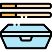 Pārtikas iepakojums✔✔ (putu polistirols)✔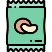 Pārtikas paciņas un iesaiņojumi no elastīga materiāla✔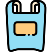 Vieglās plastmasas iepirkumu maisiņi✔Oksonoārdāmās plastmasas izstrādājumi✔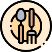 Galda piederumi (dakšas, naži, karotes, irbulīši); Šķīvji✔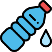 Dzērienu iepakojums ar ietilpību līdz 3 litriem✔ (putu polistirols)✔✔✔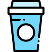 Dzērienu glāzes, tostarp to vāciņi✔✔ (putu polistirols)✔✔Dzērienu maisāmkociņi✔Salmiņi✔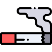 Tabakas izstrādājumi ar filtriem un filtri✔✔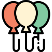 Baloniem piestiprināmi un to turēšanai domāti kociņi✔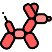 Baloni✔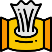 Mitrās salvetes✔✔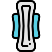 Higiēnas preces✔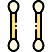 Vates kociņi✔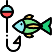 Plastmasu saturoši zvejas rīki ✔Rīgā Nr.292021.gada 24.martāMinistru prezidentsA.K.KariņšValsts kancelejas direktorsJ.Citskovskis